LOOKING BACK TO MOVE FORWARDA 20-YEAR OVERVIEW AND AN INTEGRATED MODEL OF  HUMAN RESOURCE PROCESS RESEARCHKarin SandersSchool of Management and GovernanceUNSW Business School, UNSW Sydney, Australiak.sanders@unsw.edu.auRebecca HewettRotterdam School of Management (RSM)Erasmus University Rotterdam, Rotterdam, The Netherlandshewett@rsm.nlHuadong YangManagement School,University of Liverpool, Liverpool, UKhuadong@liverpool.ac.ukReference: Sanders, K., Yang, H., & Hewett, R. (2023). Looking Back to Move Forward. A 20-Year Overview and an Integrated Model of Human Resource Process Research. In: Buckley, R.M., Halbesleben, J.R.B., Wheeler, A.R., & Baur, J.E. (Eds). Research in Personnel and Human Resource Management, Volume 42. BiosKarin Sanders (PhD) is a professor of Human Resource Management and Organizational Psychology at the School of Management and Governance, University of New South Wales (UNSW) Business School, UNSW Sydney, Australia. Her research focuses on the human resource (HR) process approach, in particular the impact of employees' understanding and attributions of HR practices on their attitudes and behaviors. She has published on these and other topics in journals such as Human Resource Management, Human Resource Management Journal, Human Resource Management Review, Journal of Vocational Behavior, Academy of Management Learning and Education, Organization Studies, and Organization Science. Karin is the editor for  special issues of the International Journal of HRM and associate editor for Human Resource Management (Wiley), and Human Resource Management Review. Finally, she is on the editorial boards of several (HR) management, and organizational psychology journals. Rebecca Hewett (PhD) is an associate professor in Human Resource Management at the Rotterdam School of Management, Erasmus University, in the Netherlands. Her research focuses on understanding the human experience of HR practices, particularly motivation and well-being, and the role of managers in implementing HR practices. Her research has been published in journals including Journal of Management, Journal of Management Studies, Human Resource Management Review, Human Relations, Journal of Organizational Behavior and Journal of Vocational Behavior. In recent years she has published a number of papers and chapters on the role of attributions in HR processes. She is currently an Associate Editor for Human Resource Management Review. Huadong Yang (PhD) is a Reader at the Management School, University of Liverpool in the UK. His current research interests are on HRM process, in particular on HRM strength, HRM implementation by line managers and employee HRM sense-making. His work has appeared in journals such as Human Resource Management, the International Journal of Human Resource Management, and Journal of Organizational Behavior. He is one of the Associate Editors of the International Journal of HRM and sits on the editorial boards of Human Resource Management and Human Resource Management Journal.Abstract Human resource (HR) process research emerged as a response to questions about how (bundles of) HR practices relate to organizational outcomes. The goal of HR process research is to explain variability in employee and organization outcomes by focusing on how HR practices are intended (adopted) by senior managers, the way that these HR practices are implemented and communicated by line managers and how employees perceive, understand, and attribute these HR practices. In the first part of this chapter, we present a review of 20 years of HR process research from the start, to how it developed, and is now maturing. Within the body of HR process research, several different research theoretical streams have emerged, which are largely studied in isolation without benefitting from each other. Therefore, in the second part of this chapter, we draw on previous work to propose a staged process model in which we integrate the different research streams of HR process research, recognizing contingencies in the model. This leads us to an agenda for future research and practical implications in the final part of the chapter. Keywords: Employees’ perceptions of HR practices; HR attributions; HR implementation; HR process research; HRM system strength; intended HR practices.  INTRODUCTIONThere is a long-standing tradition in (strategic) human resource management (HRM) research to examine the effects of HR practices on organizational performance (Boon et al., 2019; Combs et al., 2006; Huselid, 1995; Jiang et al., 2012). To understand the so-called 'black box' between HRM and performance (Purcell et al., 2003; Wright & Gardner, 2003), scholars have focused primarily on relationships between the content of individual HR practices - such as recruitment and selection, training and development, performance appraisal, remuneration and rewards - and different organizational outcomes, such as profit, revenue, and turnover of the organization. Recognizing that individual HR practices are likely interdependent on each other (Delery, 1998), research has also focused on the implications of combinations of individual HR practices, also called bundles or systems of HR practices, such as high-performance work systems (HPWS; Appelbaum et al., 2000) or high-commitment HR practices (Collins & Smith, 2006). The relationship between (bundles of) HR practices and organizational performance has traditionally been explained with theoretical frameworks at the organizational level (see Bednall et al., 2022). For instance, the resource-based view of the firm (Wright & McMahan, 2011) assumes that bundles of HR practices support firm performance by attracting, developing, and retaining top-performing employees whose skills and contributions align with the strategy of the organization. This enabled scholars to demonstrate that bundles of HR practices are related to organizational outcomes which can help organizations become more effective and achieve a competitive advantage (Jiang et al., 2012). While strategic HRM scholars have often assumed that these bundles of HR practices are also beneficial for employee outcomes, empirical studies indicate that this is not always the case (Jensen et al., 2013; Kroon et al., 2009), which suggests that there is variability between individuals and organizational units in the effectiveness of HR practices, and that some HR practices which are designed to increase organizational performance may, at times, do so at the expense of individual employees (e.g., increasing job demands). This growing evidence that even in the same organization, employees can perceive and respond to HR practices differently led to new theoretical developments. For instance, some variability in employee outcomes can be explained by how bundles of HR practices are communicated in the organization (Den Hartog et al., 2013) and by how employees interpret and understand these bundles of HR practices (Nishii et al., 2008). Building on these ideas, some HRM scholars have (re)framed the HRM-performance relationship as a communication challenge. This has led, over the past two decades, to increased attention on the "HR process", suggesting that how HRM is communicated, received and understood shapes employee outcomes (see Bowen & Ostroff, 2004; Guest, 2021; Hewett et al., 2018; Nishii et al., 2008; Ostroff & Bowen, 2016; Sanders et al., 2021; Sanders et al., 2014; Wang et al., 2020). The goal of HR process research is to explain variability in employee outcomes by focusing on how HR practices are intended (adopted) by senior managers, how they are implemented and communicated by line managers and how employees perceive, understand, and attribute these HR practices (Nishii & Wright, 2007; Sanders et al., 2021; Wright & Nishii, 2013). In the first part of this chapter, we present a 20-year overview of HR process research, in three stages. We first discuss the origins of the HR process approach, including the (staged) process model of strategic HRM proposed by Wright and Nishii (2013), and two research frameworks which further elaborate the core elements of the process model: the strength of the HRM system (Bowen & Ostroff, 2004) and HR attributions. Second, building on this body of work, researchers started to test and replicate the hypotheses and propositions of these 'early years' papers. This is reflected in a growing body of empirical research and the publication of three special issues: one in Human Resource Management (Sanders et al., 2014), one on HR attributions in Human Resource Management Journal (Sanders et al., 2021), and one focusing on evidence from Asia in Asian Pacific Journal of HR (Sanders et al., 2022). We call this stage 'the development of the HR process research'. The third stage of HR process research can be seen as the 'maturing of the HR process field', which is reflected in growing meta-review and critical discussion of the body of work. For instance, in 2016, after winning the Academy of Management Review's Decade Award, Ostroff and Bowen reflected on their HRM system strength model; Hewett, Shantz, Mundy and Alfes (2018) reviewed the growth of attributional perspectives in HR process research; Wang et al. (2020) published a review on the 'what', 'why' and 'how' of employees' perceptions of HR practices; a handbook on HR process research brought together different perspectives (Sanders, et al., 2021); and the first meta-analysis on perceived HRM system strength research was published (Bednall, et al., 2022). The maturing of this body of work is reflected in a quote from Patrick Wright in the handbook on HR process research: "While the issues and debates around the content of HR practices have not ebbed, today more attention focuses on the processes through which these practices work". While we discuss the important publications and events in the development and maturing stages of HR process research, we do not aim to provide a complete review of all the work related to this research but rather a helicopter view for scholars new to HR process research, or more experienced researchers to take a step back. While the different streams of HR process research reviewed in the first part of our chapter are maturing, they still operate mainly in silos with limited interconnection. We argue that this is a missed opportunity in making progress in the field of HR process research. Therefore, in the second part of this chapter, we propose a process model which incorporates theories of HRM system strength and HR attributions, which dominate the HR process research (Sanders et al., 2021; Sanders, 2022), and focus on the core elements of the staged process model. In addition, one of the weaknesses of the research streams within the HR process research is an unanswered question about the universality of HR process models across organizational or national contexts (see Farndale & Sanders, 2017; Sanders et al., 2021; Bednall et al., 2022). Therefore, we consider these contingencies in our revised staged process model. In the final part of this chapter (Part 3), we discuss future research related to our revised staged proposed model and the practical implications of HR process research. PART ITHE START OF HR PROCESS RESEARCHIn this chapter, we draw on three articles that have particularly influenced the theoretical basis of HR process research: a) Wright and Nishii's (2013) theoretical chapter "Variability within Organizations: Implications for Strategic Human Resource Management", b) Bowen and Ostroff's (2004) theory paper "Understanding HRM-Firm Performance Linkages: The Role of the "Strength" of the HRM System" and c) Nishii et al.’s (2008) conceptual and empirical paper, "Employee Attributions of the "why" of HR practices: Their Effects on Employee Attitudes and Behavior". In the following sections, we introduce these three papers and consider their impact on HR process research. Wright & Nishii's HR process model Wright and Nishii's (2013) process model of strategic HRM is inspired by the reflection that existing, content-based approaches did not adequately explain variation in the relationship between bundles of HR practices and organizational performance. They argue that variability within organizations provides important and interesting insights into the role of HR practices concerning individual-, group- and organizational-level outcomes (see Figure 1). The main argument in their process model is that the desired outcomes of HR practices as designed and adopted by management (referred to as intended HR practices) may be diluted, or changed, by the way that practices are implemented by managers (actual HR practices), which shapes how practices are perceived by employees. -------------------------------Figure 1 about here--------------------------------There are three key implications of Wright and Nishii's (2013) chapter. First, the HR practices intended by organizational decision-makers are filtered through line managers, who are responsible for "bringing practices to life" (Purcell & Hutchinson, 2007, p. 16; see also Guest, 2021). This can explain variability between organizational units in how HR practices are experienced by groups of employees. The relationship between intended and actual HR practices is then moderated by factors such as line managers' leadership style (Daniel, 1985), personalities and behaviors (Schneider & Reichers, 1983). Other moderating effects at the group level on the relationship between actual HR and employees' perceptions include social interaction and common experiences among members of the group (James et al., 1988; Kozlowski & Hattrup, 1992). The second implication is that there is a difference between the HR system objectively stated in policies and procedures (HR content) and the subjective experience of the HR system by individuals or groups of employees. This draws on a core principle of psychological climate research (James et al., 1990: Schneider, 1987): it is people's subjective perceptions that drive behavior, rather than objective characteristics of the environment. When Nishii and Wright (2006) published their first working paper the small body of HR research which explicitly addressed employees' perceptions of HR practices often confounded perceptions with objective characteristics, rather than recognizing these as meaningfully different constructs. The third implication is that the way that employees perceive HR practices influences their attitudinal and behavioral responses to the practices. This draws on theories of social cognition, which suggest that employees attach different meanings to social stimuli based on the frameworks that they use to make sense of social information (Fiske & Taylor, 1991). It means that, even if employees perceive bundles of HR practices in their organization in a similar way, they will not always respond consistently. Individuals' responses are shaped by their motivations (Locke & Latham, 1990), past experiences (Rousseau, 2001), demographic background (Cox, 1993), values (Judge & Bretz, 1992), and personalities (Hough & Schneider, 1996). Nishii and Wright (2007) therefore argue that it is important to understand the relationship between employees' perceptions and their responses and to consider the factors which moderate this relationship when explaining the overarching relationship between bundles of HR practices and organizational performance. Bowen and Ostroff's HRM system strength In their Academy of Management Review paper and based on the work of Ferris and colleagues (1999), and their earlier chapter on multi-level research in organizations (Ostroff & Bowen, 2000), Bowen and Ostroff (2004) explain the process by which employees make sense of HR practices within an organization, by drawing on the co-variation principle of Kelley's (1967; 1973) attribution theory as their organizing framework. The co-variation principle suggests that, when people observe behaviors or events, they draw on multiple instances of the behavior or event across both time and situations to interpret its meaning. As such, they employ a co-variation principle to determine the cause of the behaviors or events based on three features: distinctiveness, consistency, and consensus. Distinctiveness refers to the extent to which the event or behavior "stands out" in its environment, thereby capturing the attention and arousing interest of observers (Kelley, 1967, p.102). Consistency refers to similarity across time and modality. If the behaviors or events are the same across situations, observers perceive the situation as consistent. Consensus is the similarity of behaviors across observers. If many observers perceive the situation in the same way, consensus is high. The first implication of the HRM system strength model is that it provides a theoretically grounded explanation for "the features of an HR system that send signals to employees that allow them to understand the desired and appropriate responses and form a collective sense of what is expected" (Bowen & Ostroff, 2004; p.204), which describes when and how individual perceptions of HR practices can be shared among employees. HRM system strength (the meta-features of distinctiveness, consistency, and consensus of the HR system) therefore explains how HR as a system "can contribute to organizational performance by motivating employees to adopt desired attitudes and behaviors that, in the collective, help to achieve the organization's strategic goals" (p. 204). The second implication of this model is in providing a theoretical basis to examine the strength of HRM system. Bowen and Ostroff (2004) used the three meta-features of distinctiveness, consistency, and consensus as an organizing framework for nine specific characteristics relevant to the HR system. Distinctiveness comprises visibility, understandability of HR practices, the relevance of HR practices to strategic and individual goal achievement, and legitimacy of the authority of the HR function. Consistency includes instrumentality by establishing an unambiguous perceived cause-effect relationship between the HRM system's desired content-focused behaviors and associated employee consequences; validity, in terms of consistency between the intentions and the reality of the practice and alignment (vertical and horizontal); and stability over time. Consensus is composed of agreement among message senders, and fairness of practices. These features and meta-features work in concert to deliver HR messages. Based on the co-variation model of attribution theory (Kelley, 1967; 1973), when employees perceive HR as highly distinctive, highly consistent, and highly consensual, they attribute HR to the entity (management as representatives of the organization) so they understand what is expected from them (see also Sanders & Yang, 2016). Finally, HRM system strength needs to be interpreted as a collective process; an indication of the psychological climate relating to the HR system. This collective process explains the emergence of a shared understanding of what is valued, expected, and rewarded in the organization. Bowen and Ostroff (2004) argue that organizational climate only emerges from individual perceptions of HR practices when HRM system strength is high (that is, when employees perceive HR practices as distinctive, consistent, and consensual) because a strong system ensures shared perceptions. Conversely, when HRM system strength is low, individual perceptions of HR practices (psychological climate) tend to be idiosyncratic. Furthermore, a strong organizational climate will influence employees' attitudes and behaviors in a positive way as it is clear to employees what to do. Nishii et al.'s HR AttributionsNishii, Lepak and Schneider's (2008) model of HR attributions explains how the relationship between bundles of HR practices and organizational performance-related outcomes is filtered through employees' beliefs about the intentions of their organization when designing and implementing HR practices. Their model draws on Heider (1958) and Weiner's (1979; 1985; 1986; 2008; 2018) theories of causal attribution, which suggest that individuals form explanations (attributions) for their own behavior and the behavior of others to enhance their ability to understand, predict, and control their environment (Wong & Weiner, 1981). A key dimension of Heider's (1985; 1986) attribution theory is locus of causality, which concerns whether an individual considers the cause of behavior or an event to be internal (i.e., generated by the person) or external (i.e., generated by the situation). Drawing on this principle, Koys (1988) was the first to argue that employees can make an internal attribution if HR activities appear to be freely chosen by the organization ("out of a spirit of justice" or "to attract and retain employees") rather than forced by external pressures ("encourage individual or organizational performance" or "to comply with government relations"). The empirical results of Koys' exploratory research indicate that, while internal explanations are positively related to employees' commitment, external explanations are not. Nishii et al. (2008) built on the work of Koys (1988) to propose a more systematic model of HR attributions. They define HR attributions as the beliefs that employees form about the intentions of management to design and implement HR practices. On the one hand, employees may believe that an HR practice is designed to comply with external factors such as trade union pressure. On the other, internal attributions are the beliefs that the actions of the organization are due to factors over which management has control. Nishii and colleagues argue that internal attributions are more complex than external attributions and, therefore, organize internal attributions along two dimensions: 1) the extent to which the (internal) attributions represent business goals versus employee-oriented goals underlying HR practices (based on research from the likes of Lepak et al., 2002; and Osterman, 1994) and 2), and whether a practice is designed to engender commitment or enforce control, which is based on a distinction highlighted by Arthur (1994). By crossing these two dimensions, Nishii et al. (2008) identify four types of internal HR attributions: service quality, employee wellbeing, cost reduction, and employee exploitation. Using data from 4,500 employees and 1,100 department managers from a service firm, Nishii et al. (2008) found support for their theory that employees make varying attributions for the same HR practice. Their results indicate that these HR attributions are differentially associated with employee commitment and satisfaction. Specifically, the attributions that HR practices motivated by an organization's concern for enhancing service quality or employee wellbeing (commitment attributions) are positively related to employee commitment and satisfaction whereas attributions focused on reducing costs and exploiting employees (control attributions) are negatively associated with these attitudes. External attributions involving union compliance were not significantly related to these theoretical outcomes. They further found that these attitudinal outcomes were related to different dimensions of employee organization citizenship behaviors, which were in turn related to customer satisfaction at the group level. The HR attributions model contributes, first, to our understanding of variability in individuals' responses to the same HR practices. By drawing on principles of attribution theory from social psychology (e.g., Heider, 1958; Weiner, 1985), the HR attributions model provides a theoretically grounded explanation for variability at the individual level. As the role of attributions in social life is well established – both theoretically and empirically – it provided a much-needed organizing framework for the growing body of work on employee perceptions of HR practices. Second, the dimensional structure of Nishii et al.'s (2008) model provides a generalizable model to understand how bundles of HR practices, or individual HR practices, are interpreted by employees and the implications of this interpretation for outcomes at the individual, group, and organizational level. This model also offers a springboard for research to examine how these attributions are shaped by stimuli from the environment around employees (e.g., their manager, colleagues, communication processes) and employees’ internal schema (e.g., personality, prior experiences, values). THE DEVELOPMENT OF HR PROCESS RESEARCHThe three papers introduced in the previous section (Bowen & Ostroff, 2004; Nishii et al., 2008; Wright & Nishii, 2013) provided fuel for the fire for the new sub-field of strategic HRM research and have inspired scholars to dig further into the 'black box' between (bundles of) HR practices and performance. The process model provides a broader guiding framework on which the HRM system strength and HR attributions theories elaborate. Despite the fact that these seminal papers are highly cited in the (HR) management literature, the number of empirical studies that tested the different models are relatively low. For instance, Bowen and Ostroff’s paper (2004) is cited 1711 times (Web of Science, January 2023) yet the meta-analysis of Bednall et al. (2021) reported 42 empirical papers on this topic; Nishii et al (2008) is cited 766 times (Web of Science, January 2023) but in her review of the HR attribution research, Hewett (2021) found 17 empirical papers and, applying slightly different parameters, Hu and Oh (2022) identified 34 empirical papers that tested Nishii et al.’s model. Empirical shift: from content to processIn 2014, the first special issue on HR process research, entitled "Is the HRM Process Important?" was published (Sanders et al., 2014). In their editorial, Sanders and colleagues (2014) content analyzed all submissions for the special issue and concluded that they all examined perceptions of and attributions about HRM. Even when HRM practices seem to be central in the article, the authors were mainly focused on the perceptions that employees hold about such practices. This indicated that the process view of HRM at that time was strongly built on the intermediate and/or direct role of employees' attributions and perceptions of their organization. This special issue on the HR process research contained articles from two research streams: the process model (Nishii & Wright, 2007; Wright & Nishii, 2013), and HRM system strength (Bowen & Ostroff, 2004). While work on HR attributions is mentioned in the introduction of the special issue, no articles in this special issue focused on this research stream, which was slower to take off (Hewett et al., 2018). Reflective of a shift in theory from the content of HR systems to the process between practices and organizational performance, most of the articles in the 2014 special issue contained both perspectives. For example. Aksoy and Bayazit (2014) adopted Bowen and Ostroff's (2004) HRM system strength model and tested it within the context of a management-by-objectives (MBO) system. Sumelius and colleagues (2014) likewise brought together the content and process perspective to address the question "What determines employee perceptions of HRM process features?" Their study aimed to explore influences on employee perceptions of the visibility, validity, procedural and distributive justice of performance appraisal in subsidiaries of multinational corporations, and at what levels these influences reside. Katou, Budhwar, and Patel (2014) investigated the impact of an HRM system (integrating both the content and process of HR practices) on organizational performance, through collective employee reactions. Finally, Piening et al. (2014) focused on empirically examining the gap between intended and implemented HR practices, drawing on the work of Wright and Nishii (2013). From HRM system strength to perceived HRM system strengthOne trend which is evident in the early years after the publication of Bowen and Ostroff's (2004) article, is a shift regarding the level of analysis from organizational climate (shared perceptions), which was the focus of their theory, to individual perceptions of the meta-features of HRM system strength (distinctiveness, consistency, and consensus), as discussed by Ostroff and Bowen (2016). Sanders, Dorenbosch and De Reuver (2008) were one of the first to test the HRM system strength framework, in a study among employees, line managers and HR managers working in four hospitals in the Netherlands. They examined distinctiveness, consistency and consensus as the main effects, and shared perceptions of high commitment HRM (organizational climate) as a mediator in the relationship between HRM system strength and affective commitment. They found that organizational climate did not mediate the relationship between HRM system strength and affective commitment as expected; instead, organizational climate moderated the relationship between individual perceptions of consistency and affective commitment. This study was replicated by Li, et al. (2011), who examined how individual perceptions of HRM system strength and organizational climate were associated with hotel employees' work satisfaction, vigor, and intention to quit in the Chinese context. The distinctiveness of HRM system strength was found to be related to the three employee work attitudes. In addition, they found that organizational climate strengthened the positive relationship between consensus and work satisfaction, and the negative relationship between consensus and intention to quit. Similarly, Aksoy and Bayazit (2014) included both (the shared perceptions of) HRM system strength and organizational climate in their research and found that HRM system strength was related to organizational climate. Other studies examined the effects of perceived HRM system strength on the individual level (Bednall et al., 2017; Bednall & Sanders, 2017; Frenkel et al., 2012; Frenkel et al., 2013; Frenkel & Yu, 2021). This theoretical shift from climate to perceptions is also reflected in the measurement of perceived HRM system strength. Independently, teams from Belgium (Delmotte et al., 2012) and Portugal (Coelho et al., 2015) conducted several studies to develop measurements of perceptions of HRM system strength. Although these measures contain some similarities they also highlight differences. While Delmotte et al. (2012) found more than nine features in their factor structure, Coelho et al. (2015) found only one. In a later meta-analysis, Bednall et al. (2022) found that the most frequently used scale to measure perceived HRM system strength is that of Delmotte et al. (2012). Together, this body of work highlights a theoretical and empirical shift towards individual perceptions of the strength of the HR system. Empirical development of the HR Attributions modelDespite the slow start most of the more recent empirical research on HR process has been based on Nishii et al.'s (2008) model (Hewett et al., 2018). Much of the early research inspired by Nishii and colleagues' study represents a replication of their model with differential outcomes and serves to elaborate the nomological net of HR attributions (Hewett, 2021). For example, multiple studies have found that commitment (service quality and employee well-being) attributions are positively related to affective commitment (Fontinha et al., 2012; Khan & Tang, 2016; Van De Voorde & Beijer, 2015), job satisfaction (Tandung, 2016; Valizade et al., 2016), performance-related outcomes (Chen & Wang, 2014; Yang & Arthur, 2019) and negatively related to intention to quit (Lee et al., 2019), thus supporting the findings of Nishii et al. (2008). Additionally, control (cost reduction and employee exploitation) attributions have been related to stress-related outcomes, such as work overload, emotional exhaustion, and burnout (Shantz et al., 2016; Van de Voorde & Beijer, 2015; Wang et al., 2020). A smaller number of studies examined theoretical antecedents to HR attributions, in particular high-performance work practices (HPWPs; Van de Voorde & Beijer, 2015; Sanders et al., 2021). For example, Van de Voorde and Beijer (2015) found that the presence of HPWPs, as rated by unit managers, was positively related to commitment attributions from employees. In a vignette-based experimental study in combination with a cross-sectional survey, Sanders et al. (2021) found that employees' perceptions of HPWPs were positively related to service-quality attributions and negatively related to cost-reduction attributions. Hewett et al. (2019) applied Kelley and Michela (1980)'s principles of information (perceptions of distributive and procedural fairness), beliefs (organizational cynicism), and motivation (perceived relevance) as the antecedents of HR attributions to study the purpose of workload models for academic faculty in the United Kingdom. They found that fairness and cynicism were more important for the formation of internal attributions of commitment than for cost‐reduction or exploitation attributions. Two of these studies also considered the interactions between various antecedents to explain HR attributions: Sanders et al. (2021) examined the moderating effect of the power distance orientation and found that the relationships between HPWP and HR attributions (service-quality and cost-reduction attributions) were stronger for employees with a low-level of power-distance-orientation, indicating that individuals who rely less on managers to shape their interpretations are more likely to perceive HPWP as it was intended. Hewett et al. (2019) found an interaction between organizational cynicism and perceptions of distributive fairness in predicting HR attributions, such that the perceptions of distributive fairness buffered the relationship between cynicism and control-focused attributions.The steady growth of research applying the HR attributions framework is reflected in a special issue in the Human Resource Management Journal (Sanders, et al., 2021). Papers in this special issue served to further present some important empirical and theoretical questions about the HR attributions framework. For example, Montag-Smit and Smit (2021) demonstrated the value of the framework for understanding responses to specific HR practices. They examined the relationship between three dimensions of pay secrecy policies (i.e., distributive nondisclosure, communication restriction, and procedural nondisclosure) and employee trust in management, finding that HR attributions mediated the relationships between pay secrecy and trust in management. They also found that employee preferences for sharing pay information moderated some of these relationships; those unwilling to share personal pay information did not make negative attributions of secretive distributive pay policies. However, employees with a preference for disclosure concluded that pay secrecy had more malevolent intentions. Their novel contribution lies in their focus on the specific HR practice of pay secrecy and on the role of trust as an outcome. Alfes, Veld, and Fürstenberg (2021) considered, for the first time, how different HR attributions combine, recognizing that attributions are unlikely to be independent (Hewett, 2021). They found that a combination of well-being and exploitation attributions, which they call performance attribution, mediated the relationship between HPWPs and employee engagement. Fan, Huang, and Timming (2021) likewise furthered our understanding of the multilevel nature of attributions by examining the effect of team-level HR attributions. They found that transformational leadership moderated the relationship between team-level commitment attributions and team performance. HR process research goes global: evidence from Asia In their 2022 special issue, Sanders, Song, Wang and Bednall highlight that most HR research has been undertaken in Western, developed countries and generalized to contexts such as Asia-Pacific countries (De Cieri et al., 2021). This is important because evidence suggests that the Asia-Pacific region is a challenging and dynamic context for management research (Rowley, 2017) and evidence has emerged of low external validity of management constructs in general to Asian-Pacific countries (Zhao et al., 2020). Neglecting important contextual considerations such as institutional factors and societal norms that may be unique and require an understanding of the local contexts in Asia-Pacific countries (Bhagat et al., 2010), may therefore hide important theoretical and empirical challenges. Babar, Obid, Sanders and Tariq et al. (2022) aimed to create new knowledge regarding the boundaries of perceived HRM system strength based on the co-variation principle and drawing on the job-demands-resource model. Employees' religiosity, defined as an individual's religious beliefs and values that keep them motivated in their work practices (Lynn et al., 2009), was found to be a boundary condition of the moderating effect of perceived HRM system strength in the relationship between performance appraisal quality (clarity, regularity, and openness) and employees' proficient, adaptive, and proactive performance. The findings of this two-wave, multi-actor study in Pakistan highlighted that the relationship between performance appraisal quality and employee performance is strongest when it is embedded within a strong HR system (high perceived HRM system strength) and low religiosity, or in low perceived HRM system strength and high religiosity conditions, suggesting a compensation effect between perceived HRM system strength and employees' religiosity. Jiang, Li, and Zhu (2022) presented a cross-level moderated mediation model arguing that, although many studies investigated the effects of HR practices on employee performance, it is unknown how top managers' beliefs about HR importance influence HRM effectiveness at the departmental level. Based on the upper echelon's theory, these authors empirically tested a trickle-down effect of top managers' belief in HR importance on employee performance. The results from a cross-level analysis among Chinese top managers, department supervisors and employees suggested that top managers' belief in HRM importance was positively related to HRM competence, which, in turn, mediated the relationship between HRM importance at the firm level and HRM effectiveness at the departmental level: the effectiveness of HRM as evaluated by department supervisors had a significantly positive relationship with employees' perceived HR practices, and the effectiveness of HRM as evaluated by department supervisors was indirectly related to employees' performance through their perceived HR practices.MATURING OF HR PROCESS RESEARCHThe maturity of this body of work is reflected in several review papers (Hewett et al., 2018; Hu & Oh, 2022; Ostroff & Bowen, 2016; Wang et al., 2020), book chapters (featured in the edited book by Sanders, et al., 2021) and meta-analyses (Bednall et al., 2022) and has taken a high-level view of HR process research. These reviews not only summarized previous research but also introduced new lines of enquiry based on critical questions about the application and development of these streams of research. These publications indicate that HR process research is maturing. In this section, we consider the key conclusions and remaining questions arising from these reviews. Reflecting on the strength of HRM system research In 2016, Ostroff and Bowen were invited to write a reflection on their decade award from Academy of Management Review, recognizing the contribution of their HRM system strength theory to management scholarship. Their review focused on how the construct of HRM system strength has been used in the subsequent years and linked this construct to related areas and topics such as strategic HRM, HRM architecture, social psychological constructs, and organizational climate. In this reflection article, they highlighted a significant difference between their theoretical model and its interpretation by many empirical researchers (as discussed in the section in this chapter on the development of HR process research). Bowen and Ostroff introduced HRM system strength as an organizational-level construct that explains how the use of HR practices creates unambiguous messages about the broader culture, climate, priorities and values of an organization to its employees and work units. Most empirical studies, however, have interpreted the construct of HRM system strength in terms of employee perceptions of distinctiveness, consistency, and consensus, and measured and examined its effects at the individual level by using the scales developed by Delmotte et al. (2012), Coelho et al. (2015) and others (see Bednall et al., 2022). Although Ostroff and Bowen (2016) agreed that this perceived HRM system strength is a "meaningful construct" (p.198), it is different from their original idea. Following Delmotte et al. (2012), Ostroff and Bowen see 'perceptions of HRM system strength' "as an appropriate label for these idiosyncratic perceptions since they reflect processing of the social context that can, in turn, influence individual responses" (p.198). Theories like social exchange (Thibaut & Kelley, 1959) and social information processing (Salancik & Pfeffer, 1978) seem to be well suited to explain the consequences of these perceptions of HRM system strength. As we highlighted earlier, most of these studies indicate that there is indeed a positive relationship between perceptions of HRM system strength and individual outcomes such as affective commitment, job satisfaction, knowledge sharing, informal learning outcomes, innovation, and identification, and a negative relationship with negative emotions, burnout and turnover (intentions). In this way, Ostroff and Bowen (2016) argue that perceptions of HRM system strength highlight that within-unit and within-organization variability as explained by Wright and Nishii (2013) can be linked to individual outcomes. Reflecting this trend in how HRM system strength has been applied (as a perception rather than climate-level construct), Bednall et al.'s (2022) meta-analysis of 42 studies (comprising 65 samples and 29,444 unique participants) on perceived HRM system strength compared two competing hypotheses regarding the moderating or mediating effect of employee perceptions of HRM system strength on the relationship between bundles of HR practices and employee outcomes. Based on signaling theory (Connelly et al., 2011), these authors hypothesized that perceived HRM system strength acts as a mediator. On the other hand, based on the co-variation principle of attribution theory (Kelley, 1967; 1973), they alternatively hypothesized that perceived HRM system strength acts as a moderator. The results from this meta-analysis supported the mediating effect of perceived HRM system strength in the relationship between (bundles of) HR practices and employee and organizational outcomes. Bednall et al.'s (2022) meta-analysis provides some directions for future HR process research. That is, perceived HRM system strength transfers (mediates) the effects of (bundles of) HR practices on employee outcomes instead of being independent of them and act as a moderator. Even when accounting for study characteristics, such as the operationalization of perceived HRM system strength, study design (cross-sectional versus longitudinal or experimental designs), industry, sampling strategy, and publication status, these authors detected a consistent pattern of the mediating effect of perceived HRM system strength and an inconsistent pattern regarding the moderating effect of perceived HRM system strength. These conclusions should, however, be considered in light of concerns about measurement and validity highlighted by multiple authors (Hewett et al., 2018; Ostroff & Bowen, 2016; Sanders et al., 2021). For example, Sanders, Bednall and Yang (2021) content analyzed 41 empirical research papers, including 19 peer-reviewed journal articles, seven working papers, six dissertations and nine conference papers and highlighted several empirical concerns regarding several types of validity which limit the conclusions drawn by this body of work. First, concerning the fit between the measures and the underlying constructs they are designed to represent. From the 41 studies in their content analysis, Sanders et al. identified 22 (61%) which included data regarding perceived HRM system strength and outcomes from the same source (employees), raising concerns about construct validity. Second, it is a perennial concern about the extent to which causal conclusions can be drawn from studies on perceived HRM system strength (issues also discussed by Hewett et al., 2018; Wang et al., 2020). Twenty-eight articles out of the 41 (68%) in Sanders et al.'s (2021) review relied on cross-sectional research designs (including some two-wave studies) with only one experimental study (Sanders & Yang, 2016). The majority of studies also focused only on the individual or employee level (69%), without pay attention to the team or organization level. Overall, the conclusion from the authors is that the validity of perceived HRM system strength research can be further improved through the adoption of research designs that permit stronger conclusions about causality. Increasing the validity is important to address challenging problems and produce findings that contribute to a robust body of knowledge (Bainbridge et al., 2017), and can be used by practitioners to pursue evidence-based management (Barends & Rousseau, 2018). A critical look at HR Attributions researchIn a critical review of HR attributions research, Hewett (2021) reviewed 17 empirical and conceptual papers as the basis of an agenda for future research. The analysis focused on three areas: a) the positioning of HR attributions in the HR process chain, b) the dimensional structure of HR attributions and c) the context of HR attributions concerning specific HR practices. The first issue relates to the extent to which attributions are distinct from more general perceptions (Beijer et al., 2021). In the second issue, Hewett highlighted some inconsistencies in how the dimensions of HR attributions have been operationalized and potential overlaps in the definition and measurement of performance-related attributions. For example, while Nishii et al. (2008) used the term "employee exploitation" to describe the control-based, employee-focused attributions, van der Voorde and Beijer (2015) labeled the same survey items as a performance attribution which taps into the commitment-based, employee-focused attribution. The final issue relates to the extent to which attributions should be considered in the context of specific practices, building on a small number of studies which examine specific HR attributions (e.g., Hewett et al., 2019; Montag-Smith & Smit, 2020). Here, Hewett concludes that more consideration should be given to context and meso- and macro-level influences on attribution formation. The maturing of HR attributions research has seen several similar discussions about generalizability of the attribution framework, based on concerns about inconsistencies in empirical studies (see also Hewett et al., 2018). This has led to suggestions that HR attributions should be integrated with other theoretical perspectives to both test the boundaries of the theory and explain more of the HR process. Given the theoretical basis of the HR attribution framework, Hewett and colleagues (Hewett et al., 2018; Hewett et al., 2019; Hewett, 2021) have also called for research to "better integrate HR attributions both with existing, more established, HR theories and by drawing inspiration from the expansive body of work on attributions in the social sciences" (Hewett et al., 2019, p. 29) that helps to explain how attributions are formed and shaped individuals' understanding of their environment. An attempt to integrate HR attributions with other established theories can be seen in the recent review by Hu and Oh (2022) in a chapter in Research in Personnel and Human Resource Management. These authors discussed the ‘why’ and ‘how’ of HR practices presented a critical review of the antecedents and consequences of employee HR attribution research. They concluded that notwithstanding several narrative reviews (e.g., Hewett, 2021; Wang et al, 2020) an overarching theory-driven, multi-level framework that helps to guide the antecedents and outcomes of employee HR attributions has been under-developed. They address this research gap by drawing on signaling theory (Connelly et al, 2011). In this, they highlight the signaler (line and HR managers), signal (HR practices content, HRM strength, HR salience, and message medium), characteristics of the receiver (workplace experience, personality and identity) as well as the signaling environment as the antecedents of employee HR attributions. On the side of the outcomes, they cluster individual and collective attitudes and well-being.  Finally, reflecting on the findings of their empirical conclusions about the important role of external HR attributions, Hewett et al. (2019) suggest an alternative dimensional structure for HR attributions. These authors propose a continuum ranging from more organization-centric (exploitation attributions) to more employee-centric (commitment attributions, employee wellbeing, and service quality), while cost-saving attributions are more ambiguous. Further, they suggest that this continuum applies to both internal and external attributions. Although this revised framework is yet to be empirically tested, it highlights a potential need to re-evaluate Nishii et al.'s (2008) typology and in general, more research to establish the consistency of the dimensional structure of the framework (Hewett, 2021). PART IIA REVISED PROCESS MODEL: INCORPORATING HRM SYSTEM STRENGTH AND HR ATTRIBUTIONSFrom our 20-year review in Part 1, it is clear that scholars have started to ask more critical questions about how the different theories and perspectives can add to our knowledge about the HR process. One of the recurring themes focuses on how these related perspectives can be brought together to enrich our understanding of HR process. How, for example, do HR attributions and (perceived) HRM system strength work in concert to help us understand the various stages in the process model of Wright and Nishii (2013)? How are HR attributions informed by (perceived) HRM system strength or how is (perceived) HRM system strength further shaped by HR attributions? Inspired by the need to provide a more coherent explanation which cuts across the different streams of research, we propose an integrated model to understand HR process. Before we present the integrated model, we review some previous studies that aim to connect the concepts of (perceived) HRM system strength and HR attributions. Existing research to connect the (perceived) HRM system strength with HR attribution concepts There have been some attempts to directly integrate the concepts of HRM system strength and HR attributions. For example, based on a review of 65 papers on HR process from the lens of attribution theories, Hewett and colleagues (2018) proposed different pathways to bring these streams together. Most relevant to this chapter is their discussion about how HRM system strength and HR attributions might interact. One option is a cross-level interaction of which employee HR attributions might moderate their response to climate-level HRM system strength. Alternatively, a group-level interaction in which HRM system strength moderates the relationship between collective HR attributions and group-level outcomes. They conclude that more empirical research is needed to examine these interactions and that there may be multiple ways that HRM system strength and HR attributions relate to one another. They also call for researchers to pay attention to "the levels" that these two concepts represent explaining that "the two processes proposed above explain, respectively, consistency [system strength] and variability [attributions] in how individuals respond to HR practices" (p.113). Li's (2021) work shows another example of how these two concepts can be integrated. Li applied the elaboration likelihood model (ELM) to explain that HR professionals can be seen as the center of communication flows from management to employees. Based on the ELM, Li argued that HR attributions can be viewed as the central route relating to communication quality, while perceived HR credibility (i.e., the extent to which HR professionals are perceived as credible by employees) can be viewed as a peripheral route related to communication source credibility. Li contended that the perceptions of HRM system strength can improve both routes and, ultimately, alter employees' general attitudes at work. However, Li acknowledges that more research on the combination of perceived HRM system strength and the ELM of information influence is needed.Along with these two theoretical and conceptual works, some empirical studies have also been conducted to connect (perceived) HRM system strength with HR attributions. For instance, Katou et al. (2021) proposed and tested an integrated multilevel framework to examine the relationship between HRM content and organizational performance through the serial mediating mechanisms of HRM system strength, line manager HR implementation, and employee HR attributions. Using a sample of Greek private organizations with data from senior managers, line managers, and employees, they concluded that: 1) HRM system strength mediates the relationship between HRM content and line manager HR implementation, 2) line manager HR implementation mediates the relationship between HRM system strength and employee HR attributions, and 3) employee HR attributions mediate the relationship between line manager HR implementation and organizational performance. In the same special issue, Guest et al. (2021) applied signaling theory (Connelly et al., 2011) to position HRM system strength (indicated by agreement in HR practices between managers and employees) as a moderator to the relationship between HR practices implemented by managers and HR attributions made by employees. Using a sample of banking firms in Portugal, they found that implemented HR practices were attributed as commitment-focused in a strong HR system (high agreement in HR practices between managers and employees). Finally, Hu and Oh (2022) posited that HRM system strength moderates the relationship between individual HR attributions and collective outcomes by fostering three emergent enabling states – cognitive states, behavioral processes and affective states (Ployhart & Moliterno, 2011). They argue that a strong HRM system (high distinctiveness, consistency and consensus) may fulfil these three emergent states leading to a shared commitment-focused HR attribution, and ultimately a collective effort to improve team performance. Overall, given the different studies, we can conclude that there is no clear theoretical direction and consistent evidence for how the different streams of HR process research, particularly how the two concepts of (perceived) HRM system strength and HR attributions, should be integrated. The integration is important because it helps to identify the uniqueness of each construct and clarifies different parts of the HR process (Wang et al., 2020). Introducing a revised HR process modelWe take Wright and Nishii's (2013) staged process model as the starting point for our revised process model, recognizing that intended HR practices as designed by (HR) management, are implemented (primarily) by line managers to bring these practices to life, which then informs employees' perceptions of these practices, and leads to outcomes at the individual, group, and organizational levels. We elaborate this existing process model in several ways. First, we suggest that (perceived) HRM system strength (Bowen & Ostroff, 2004) and HR attributions (Nishii et al., 2008) can be integrated into this model to better explain the interconnections between the different stages and the roles that different actors play. Second, we draw on Kelley and Michela's (1980) work on attribution formation as the underlying framework to suggest various moderators at the different stages of the model. Third, we draw on the contingency, or best fit, perspective (Delery & Doty, 1996; Rabl et al., 2014) to argue that the effectiveness of perceptions, understanding and attributions of HR practices are likely to vary across contexts, especially across national cultures (Farndale & Sanders, 2017). Finally, while Wright and Nishii (2013) already positioned their staged process model as a multi-level model, we elaborate this and explain mechanisms at different levels on the relationship between intended HR at the organization level on the one hand and outcomes at different levels on the other. Our proposed model is presented in Figure 2. -------------------------Figure 2 about here-------------------------Connecting HRM system strength Although there have been some attempts to integrate HRM system strength and HR attributions, there is no consistency in how these are theoretically positioned. For example, some have argued that (perceived) HRM system strength should be seen as a moderator between intended HR practices and individuals' HR attributions (Hewett et al., 2018), while other researchers argue that (perceived) HRM system strength should be considered as a moderator between actual HR practices implemented by line managers or the HR department and employee HR attributions (Guest et al., 2021; Li, 2021), or alternatively as a mediator between the content of the HR systems and line managers' implementation (Katou et al., 2021). These approaches assume that HRM system strength operates at the level of intended HR practices. In other words, that HRM practices themselves signal system strength. Here, we take a different approach. We suggest that HRM system strength can be integrated into the HR process model to explain actual HR practices as defined by Wright and Nishii (2013), instead of intended practices at the organizational level. Wright and Nishii suggest that actual HR practices are those implemented at the unit level (often by line managers) which conveys information about HR practices to employees. This is therefore closely aligned to the HRM system strength construct as introduced by Bowen & Ostroff (2004; p.204): "the features of an HR system that send signals to employees that allow them to understand the desired and appropriate responses and form a collective sense of what is expected.". Aligning HRM system strength with actual HR practices recognizes that HR practices, in themselves, do not send out signals about what is expected, valued and rewarded by an organization. Rather, these signals are sent out through the HRM implementation process. For example, a written policy document sends no signals until it is communicated to employees or put to use in some way (Hewett & Shantz, 2021). Positioning HRM system strength as an indicator of actual HR practices allows us to argue that HRM system strength should be considered at both the group and the individual level in the HR process model. This is aligned with the empirical work we reviewed earlier, which has demonstrated that both individual and collective perceptions of HRM system strength are meaningful and conceptually distinct. Based on a review of HR research drawing on attribution theories, Hewett and colleagues (2018) reflected that individual level perceptions of HRM system strength explain the variance between employees' responses to HR practices, whereas group-level HRM system strength mainly explains within-unit consistency and between-unit variance. This again highlights that both individual and collective perceptions of HRM system strength are informative. A second implication is that perceptions of HRM system strength can be considered as interactive across levels. To explain this, we draw on research on composition and compilation (Kozlowski & Klein, 2000) to elaborate the process through which perceived HRM system strength manifests at the higher level. The composition process pays attention to the emergence or manifestation of HRM system strength which arises from the similarity, consensus or sharedness among individual employees' perceptions of HRM system strength within a group or unit. For example, it is likely that team members share perceptions regarding the meta-features of distinctiveness, consistency and/or consensus, and these similar perceptions may manifest at the higher level as team-level HRM system strength. The compilation process explains how higher-level HRM system strength evolves through the configurations of heterogeneity and variability of perceived HRM system strength. Compilation pays attention to dissimilarity, dissensus, or disagreement among individual members' perceptions of HRM system strength within group or unit. For instance, in one group there is a large difference regarding members' perceptions of HRM system strength; in another group, this difference can be small. When the differences are used to configure perceived HRM system strength, the compilation process occurs. HRM system strength then emerges based on the (dis)similarity of perceived HRM system strength across members within a unit, group or organization (Fulmer & Ostroff, 2016; Kozlowski & Chao, 2018). Aligning HRM system strength to actual HR practices also feeds back to Bowen and Ostroff's (2004) framework by providing a guide for relevant antecedents. Bowen and Ostroff (2004; see also Ostroff & Bowen, 2016) largely remain silent about the antecedents of HRM system strength. By placing the construct of HRM system strength in the staged process model, the intended HR practices adopted by an organization will appear as one of the antecedents that influence the way that actors shape actual HR practices. The study of Katou et al. (2021), discussed earlier, shows some support for this line of reasoning.Connecting HR attributionsWe bring HR attributions to the next stage of the HR process to explain perceived HR practices. As we discussed earlier in the chapter, there is a growing and consistent body of work which supports the theory that HR attributions shape individuals' responses to HR practices (Hewett et al., 2018; Hewett, 2021; Wang et al., 2020). The HR attribution framework provides a theoretically grounded model of employee perceptions beyond other descriptive and evaluative measures, which are more indicative of employees' general satisfaction and may be heavily influenced by affective experiences (Beijer et al., 2018). The positioning of HR attributions as a perception is supported by research on social information processing (Salancik & Pfeffer, 1978), which suggests that individuals understand their environment in three stages: 'selection', 'organization', and 'interpretation and judgement' (Fiske & Taylor, 1991). The 'selection' stage involves choosing stimuli, cues, and signals to which individuals pay attention. In the 'organization' stage, individuals assign new information to familiar categories. In the HR process model, these first two stages concern employee perceptions of the actual HR practices. In the final stage of 'interpretation and judgment', individuals translate the organized information and give meaning to the information and make judgements about this information. The stage of interpretation and judgment is also called 'attribution' (Kelley, 1973). Similar to the HRM system strength stage, we argue that HR attributions should be considered at both the individual and the group level as both add different explanations to the relationships between HRM system strength and outcomes. While Wright and Nishii (2013) mention that "considerable variation can occur at this [individual] level due to both variation in the actual HR practices (which would likely cause valid variance in perceived HR practices) and variation in the schemas that individuals employ in perceiving and interpreting HR-related information" (p.102), they do not elaborate further on employees' perceptions of HR practices, neither do they differentiate between the two levels of employees' perceptions. The implication of placing HR attributions both at the group and the individual level in the 'perceived HR practices' box is that HRM system strength is seen as directly antecedent to HR attributions. If HR information stands out, is consistent across time, and is agreed by different actors, employees will attribute their intentions in the way expected by management, and less variation will occur between actual HR practices indicated by the signals sent by HRM system strength and perceived HR practices indicated by HR attributions. Several empirical studies support this line of reasoning. For example, recent research from Meier-Barthold et al. (2022) suggests that individuals' HR attributions are directly shaped by the extent to which HR management provides clear and unambiguous messages about HR practices (indicating a strong HRM system). They investigated the variability in HR attributions among employees and organizational factors that influence this variability. Using signaling theory and the concept of situational strength, these authors argue that employees' HR attributions vary less when signals sent by HR management are unambiguous and the conveyed information is consistent. In an online scenario-based experiment they found that HRM system strength significantly explained variability in (some) HR attributions among employees. A similar line of reasoning can be found by Van de Voorde and Beijer (2015) and Sanders et al. (2021). With HR attributions positioned in the stage of perceived HR, this naturally flows to outcomes. While there is consistent evidence that employees' HR attributions relate to various attitudinal and behavioral outcomes at the individual level (Hewett et al., 2018), a smaller number of papers have examined HR attributions at the group or team level (Guest et al., 2021; Katou et al., 2021), and organizational level (Guest et al., 2021; Nishii et al., 2008). Furthermore, there is a small amount of research that shared attributions at the team level are also important for group-level outcomes (Fan et al., 2021; Guest et al., 2021; Nishii et al., 2008). A framework of moderators The second part of our revised model aims to provide a theory-driven account of the factors which moderate the different stages of the HR process. Wright and Nishii (2013) highlighted that there are moderators in their theoretical staged process model. For example, they consider 'communication' as a moderator for "the linkage between the actual HR practices and the perceived HR practices [which] represents the communication challenge" (p.105). In addition, they mention schema and cognitive processes, including the psychological contract (Rousseau, 2001) and social information processing (Salancik & Pfeffer, 1978) as potentially important moderators. For instance, Wright and Nishii suggest that individuals’ past experiences of organizations which exploited them shape their cognitive schema, which can influence the relationship between actual and perceived HR practices. What this lacks, though, is an organizing framework, which we offer here. We draw on the theoretical framework of Kelley and Michela (1980) as a guiding principle. This framework connects the co-variation model of attribution theory (Kelley, 1967; 1973) to causal attribution theory (Weiner, 1979). Thus, it offers various factors as the antecedents of causal attributions. Kelley and Michela (1980) argued that individuals draw on three sources when forming causal attributions. The first source is information about a stimulus, including its features and the environmental context in which it exists. The second source refers to general beliefs about the causes and effects of the stimulus, which are based on prior and ongoing experiences (Jones & Davis, 1965). As they are formed over time and repeated experience, beliefs are more stable than information. The final source is individuals' motivation to make attributions. The motivation element is aligned with the 'salience' of the stimuli, which determines if employees are attuned to HR practices in their understanding of their work situation (Garg et at., 2021). This aligns with Bowen and Ostroff's (2004, p.197) suggestion that none of the relationships "between HR and performance will manifest unless the practices are salient across employees so that they collectively come to know what the practices are and develop a shared understanding of the practices and their foci.". This could relate to specific HR practices, for example, whether they are seen as personally relevant (e.g., in the case of some diversity practices; Nishii et al., 2018) or more broadly to how employees see their employment. Employees who see their job mainly as a way to earn a living and feel less connected to their organization might be less sensitive in trying to understand the reason behind HR practices, for instance. We suggest that Kelley and Michela's (1980) framework can be used to explain moderators to both the path between intended HR practices and HRM system strength and between HRM system strength and HR attributions (Figure 2). -------------------------Table 1 about here-------------------------In Table 1 we provide some examples of moderators (based on the Kelley and Michela [1980] model) to the relationships between intended HR practices and HRM system strength and between HRM system strength and HR attributions. At the first stage, there is evidence, for example, that line managers' willingness (motivation) to engage in HR practices shapes their HR-related behavior (Bos-Nehles et al., 2013; Op de Beeck et al., 2016), and that they are motivated to implement HR practices when they feel the practices enable them to be more effective in their job (Kuvaas et al., 2016). Research also suggests that stable beliefs shape the way that practices are enacted, such as stereotypical views (Leisink & Knies, 2011), prioritizing the importance of their HR role (Shipton et al., 2016), the values that managers hold (Arthur et al., 2016) and trust in senior management (Farndale & Kelliher, 2013). Finally, the individuals responsible for enacting HR practices use information such as their organization's intentions (Hewett & Shantz, 2023), the extent to which they have clear information about their HR role (Gilbert et al., 2011; Kuvaas et al., 2016), and information about top manager support for HR practices (Stirpe et al., 2013), as well as factual information such as workforce diversity (Everly & Schwarz, 2015), to decide which practices to implement and how to implement them. Although these studies did not directly examine these factors as moderators between intended practices and (perceived) HRM system strength as we suggest in our model, they do support the fact that these variables inform implementation behavior, and as manager implementation and system strength are entwined (Gilbert et al., 2015) they would support our proposition. On the path between HRM system strength and HR attributions, Hewett et al. (2019) explicitly made use of Kelley and Michela's (1980) framework to argue that HR attributions are influenced by information (in their study: perceptions of distributive and procedural fairness), beliefs (organizational cynicism), and motivation (perceived relevance). In their study, they did not explicitly measure HRM system strength but were focusing on a salient HR practice (workload models) so an interaction with the strength of this practice may be inferred. Additional empirical research would also support this moderation. For example, employees' attributions about the intention of pay secrecy/transparency is informed by their preference for pay secrecy (Montag-Smit & Smit, 2020) which is a more stable belief; the role of communication processes as suggested by Wright and Nishii (2013) and empirically supported by Den Hartog et al. (2013) are mechanisms for information provision; and individuals are motivated to form perceptions of HR practices when they consider them personally relevant (as discussed in the review of diversity management practices by Nishii et al., 2018). A contingency-based process model So far, the question of whether HR process research is more universalistic or more contingent on context is mainly ignored in empirical studies. While there are some theoretical discussions (Farndale & Sanders, 2017; Hewett, 2021; Sanders et al., 2021; Sanders et al., 2022; Wang et al., 2020) and some empirical studies regarding the influence of national culture on perceived HRM system strength (Sanders et al., 2018), none of them has been solidly empirically tested (Bednall et al., 2022; Sanders, & Bednall, 2022). Our suggestion that the stages in the HR process are moderated by motivation, information and, particularly, beliefs justifies why the HR process may be more contingent on macro context, such as national culture. Newman and Nollen (1996) emphasize that "national culture is a central organizing principle of employees' understanding of work, their approach to it, and how they expect to be treated" (p. 755). Research supports this idea that culture can influence how employees make sense of their environment and respond to signals (Fiske & Taylor, 1991; Sanders et al., 2014). For instance, in-group collectivism, defined as the degree to which individuals express pride, loyalty, and cohesiveness in their organizations or families (House et al., 2004), explains the attributional differences between West European and East Asian cultures (Hofstede, 1980; 1984). Western European cultures are in general more individualistic and people in such cultures tend to attribute behaviors and performance to dispositional or internal attributes. By contrast, East Asian cultures are generally more collectivistic and people in East Asian cultures tend to pay more attention to contextual or external attributes to explain behaviors and performance (e.g., Chiang & Birtch, 2007; Morris & Peng, 1994). The best-fit argument is central to a contingency-based model. For instance, when applying a best-fit argument, Rabl et al. (2014; see also Newman & Nollen, 1996) argue that the use of high-performance work systems (HPWS) fits better with an individualistic culture than a collectivistic culture, as people in individualistic cultures tend to focus more on rationality (House et al., 2004), which can be translated to a greater extent into ability, skills, and performance. Recently Sanders et al. (2022) elaborated this best-fit argument to explain how the relationships between bundles of HR practices and perceived HRM system strength and between perceived HRM system strength and employee outcomes (discretionary behaviors and well-being) are contingent on the cultural value dimension of tightness-looseness, which is referred to as "the strength of social norms and the degree of sanctioning within societies" (Gelfand, Nishii, & Raver, 2006, p.1226; Gelfand et al., 2011). Together, this supports our argument that contextual factors, such as national culture, shape individuals' beliefs, the information they receive about HR practices, and their motivation concerning salience and interpretation of practices. This, then, in turn, moderates the stages of the HR process model. PART IIIFUTURE CHALLENGES AND PRACTICAL IMPLICATIONSIn this final section, we build on our review of 20 years of HR process research, which led to our revised HR process model, as the basis of an agenda for future research. While our review has highlighted the progress made in understanding the different stages in the so-called HR process between HR practices and organizational performance, it is also clear that many questions remain, and progress has been incremental in some areas. In Part 1 we already mentioned the differences between the popularity of the seminal papers in terms of citations and the relatively low number of empirical papers that aimed to test the models. Among the most obvious reasons why the number of empirical studies in the HR attributions and HRM system strength research streams to date is relatively low is the complexity of these frameworks (both  theory  and  research  methodology),  and  the  amount  of  resources  necessary  to  study  multilevel  relationships (Beletskiy, 2011; Guest, 2011; Sanders & Yang, 2016). In this section, we highlight some areas which require further exploration but also call researchers to "think outside the box" on this topic. This raises new methodological challenges so after our theoretical questions, we highlight some methodological implications before moving on to what practitioners can learn from this body of work. Future research: theoretical questionsIn this section, we discuss the following four theoretical questions and challenges that in our view should be central in future research regarding HR process: (1) considering the HR process as a whole instead of isolated small elements of the HR process, (2) questions around HRM system strength and HR attribution across different levels of analysis, (3) questions around multiple actors to take into account in the different stages of the HR process, and (4) the importance of systematic research on context and moderators. First, more integrated research including as many elements as possible of the revised model will lead to more progress in our understanding of the HR process. HR process research has mainly focused on employee-level outcomes when considering the consequences of perceived HRM system strength and HR attributions (Hewett et al. 2018; Wang et al., 2020) but remains relatively silent about the relationships between intended HR practices, (perceived) HRM system strength, HR attributions and the effects on group and organizational level outcomes. By taking the whole revised process model, including outcomes on the group and organizational levels into account, more progress will be made, and a connection can be made with other strategic HRM research. Second, we emphasize the importance of further research on HRM system strength and HR attributions across multiple levels of analysis. Important questions to answer here are: Are perceptions of HRM system strength and HR attributions at the employee-level the same as the aggregated constructs as collective HRM strength and collective HR attributions at the group or organizational level? How do HRM system strength and HR attributions at different levels interact with and influence each other? What are the antecedents and effects of HRM system strength and HR attributions at different levels? Recent empirical work mentioned earlier in this chapter by Meier-Barthold et al. (2022) is an example which addresses some fo these questions. They investigated variability in HR attributions among employees and how organizational factors influenced this variability. Hewett et al. (2018) likewise provided some steppingstones to explore the relationships between HRM system strength and HR attributions at different levels when they discussed some options for how HRM system strength and HR attributions might interact. For instance, employees’ HR attributions might moderate their response to climate-level HRM system strength (cross-level interaction), or HRM system strength at the group or organizational level might moderate the relationship between collective HR attributions and group-level outcomes (higher-order interaction). Finally, the theoretical and empirical work on composition and compilation processes can be helpful to explore the relationships between HRM system strength and HR attributions at different levels (Fulmer & Ostroff, 2016; Kozlowski & Chao, 2018; Kozlowski & Klein, 2000). Third, although there is growing recognition that the assumptions that senior managers always define the intentions of HR practices and that line managers always implement HR practices are untenable (Hewett & Shantz, 2021; Kehoe & Wright, 2013), the majority of research on HR process is still based on these assumptions. Our revised model highlights that multiple actors can be involved in the HR process at different levels (e.g., individual versus collective sensemaking; see also Bos-Nehles et al., 2021) and at different stages. For instance, line managers and employees can be involved in the design of HR practices (Hewett & Shantz, 2021), senior managers and HR professionals are also recipients of these practices, employees may implement practices to themselves (e.g., Keegan & Den Hartog, 2018), and multiple actors can shape the adoption of HR practices (e.g., influencing senior managers to adopt more sustainability-focused HR practices). More (theoretical) research is needed to explore the influence and interaction of multiple actors in the different stages of the revised process model. Finally, future systematic research is needed to examine the extent to which the HR process is universal or contextual, inspired by the contingency model and best-fit model (see Rabl et al., 2014). Future research could consider the influence of other contextual variables. For instance, in addition to the cultural-differences at the country level, contexts might also refer to employee differences at the individual level as it can be assumed that understanding (perceived HRM system strength) and attribution of the work environment is not only influenced by work-related factors (e.g., intended HR) and factors outside the work environment (e.g., home-life, social media, social comparison to friends and family). Future research can better recognize that employees do not enter the workplace as a blank slate; they bring with them their past experiences, values, and beliefs that are formed as a result of how they have grown up and currently live and work (Lupu et al., 2018; Marquis & Tilcsik, 2013; Thornton et al., 2012) which can shape their evaluation of HR practices (Aktas et al., 2017; Heavey, 2012). Kitt and Sanders (2022) systematically reviewed 19 empirical studies that investigated the role of ‘imprinting factors’ in HR process research. Imprinting factors include hereditary, familial and parental influences, individual differences, non-work contextual factors, and cultural beliefs that can affect the way employees understand and attribute HRM in their organization. These scholars concluded that non-work-related factors play an important role in explaining employees' perceived HRM system strength and HR attributions. Yet, despite the understanding that these factors are important for explaining why employees have different reactions to bundles of HR practices, this body of work lacks a consistent and coherent theoretical and conceptual framework that explains the mechanisms through which these factors exert their effects. More research to include these factors in the staged process model is needed in future research. Future research: methodological challengesThe three main methodological implications of our review (aligned to calls made by others; Ostroff & Bowen, 2016; Hewett et al. 2018; Wang et al., 2020; Sanders et al, 2021) are (1) the need for more consideration of the construct definition of the different constructs in the revised process model, (2) the levels of analysis, and (3) matching research design to research questions. While most reviews (Hewett, 2021; Ostroff & Bowen, 2016; Sanders, et al., 2021; Wang et al., 2020) conclude that new, revised and more comprehensive measurements are needed to measure (perceived) HRM system strength, HR process researchers continue to use measures which are questionable in terms of reliability and validity and are mainly limited to one level of analysis. Part of these reliability and validity issues are caused by a lack of a clear construct definition. Ostroff and Bowen (2016) argue that as long as scholars use different conceptualizations for the same constructs and use different measurements to measure these constructs progress in the HR process field is limited. We, therefore, call for more research on methodology issues in HRM system strength research. In this, following Ostroff and Bowen (2016), we call for alternative – if possible, more objective – ways to measure constructs at different levels. For instance, it is questionable whether surveys among employees, HR managers and line managers are the most suitable way to capture HRM system strength at the group or organizational level. So far, only a few studies measured HRM system strength at a higher level (e.g., Cunha and Cunha, 2009; Katou et al., 2014; Guest et al., 2022), and measures are not consistent. To understand more how senior, line and HR managers share information and employ HRM system strength in their communication with their employees, Sanders, Nguyen, Bouckenooghe, Rafferty and Schwarz (2020) coded emails that were sent from senior management over 12 weeks during the first wave of the COVID-19 pandemic, from 39 universities in 16 countries. The emails that were sent from vice-chancellors, deans and heads of schools were coded in terms of distinctiveness (standing out, understandability, and relevance), consistency (across multiple messages) and consensus (same message from different senders). In this project, 41 coders were involved, and the focus was on explaining under which circumstances vice-chancellors, deans and heads of schools employ HRM system strength in their communication with employees. A similar line of reasoning can be argued for the construct definition and measurement of the proposed alternative dimensional structure for HR attributions from more organization-centric (exploitation attributions) to more employee-centric (commitment attributions, employee wellbeing, and service quality), while cost-saving attributions are more ambiguous for both internal and external attributions as proposed by Hewett et al. (2019; see also Hewett, 2021), and the need to re-evaluate Nishii et al.'s (2008) typology. Like our call for more objective measures to assess HRM system strength at different levels, we also call for more objective measures for (collective) HR attributions. In addition, new measures can be designed that combine HRM system strength and HR attribution in the communication from the line and HR managers to their employees. Finally, we call for better consideration of the alignment between research designs and research questions. This can for instance by applying multiple methods to test the model. Given the fact that both Kelley's (1967; 1973) and Weiner's (1958; 1985) work have been tested with experimental methods, the HR process field needs to consider continuing this tradition along with using quantitative questionnaire surveys. In addition, composition and compilation issues about perceived HRM system strength to team-or organizational HRM system strength, and HR attributions at the employee level to collective HR attributions at the group or organizational level can be studied via qualitative interviews, observations or ethnographic research. New contexts (e.g., gig work, algorithmic management, or self-managing organizations) may require more fundamental, inductive qualitative research to move beyond incremental theory development. It would also be beneficial to look outside of the HR process field for inspiration, to adjacent fields such as social psychology (from which both HRM system strength and HR attributions theory are derived) but also fields which address complex processes (e.g., operations management), the role of technology in HR processes (e.g., human-computer interaction), or understanding more about the role of multiple stakeholders in HR processes (e.g., sustainability research).In our theoretical and methodological agenda for future HR process research, we understand that we call for more ambitious radical, long-term, high-risk research. This may not be appealing for researchers focused on a PhD trajectory or staff in tenure and/or promotion tracks where the need for fast research outputs are highly salient (Lin & Sanders, 2014). The current reward structures for receiving promotion and tenure at (high-ranked) universities do not seem to motivate radical, long-term, high-risk research, but seem to motivate incremental, low-risk and short-term research, with negative consequences for the progress in a field. However, more long-term international collaboration across research teams and specialisms can be considered for more progress in the HR process research.Practical implications of HR process to HR professionals and ManagersA good understanding of HR process is useful and helpful for HR practitioners and managers alike. Here we focus on two important features of HR process – multi-actor involvement and psychological attributions – to discuss their practical implications. Both the original HR process model (Wright & Nishii, 2013) as described in Part I and the revised HR process model as proposed in Part II have acknowledged and highlighted that multiple actors (e.g., top managers, line managers, HR professionals, and employees) are involved in the HRM process within organizations. With this piece of information in mind, HR professionals should not only pay attention to the content of HRM, such as how to design HR strategy and how to set up HR policies and regulations, but also take account of the interests and motivations of each party involved in the HR process. For instance, HR professionals need to think about how to motivate line managers to implement HR strategy and policies, how to effectively communicate HR strategy and policies to employees, and how to facilitate employees to make better sense of HR strategy and policies. With this mindset of approaching HRM, HR professionals may consider HRM as a process of branding internal clients and communicating or even negotiating HR strategy and policies between parties involved. They can learn from and collaborate with the colleagues in marketing and communication departments about how to communicate the core messages by creating a strong HRM climate to make sure HR content can achieve its intended purpose.        	As multiple actors participate in the HR process, HR professionals need to realize that there are differences in terms of perceiving and understanding HR content (i.e., strategy or policies and regulations). For instance, although line managers are considered an agent of management, they will have their own concerns or interests regarding HR strategy and policies, which may be different from the concerns or interests of top managers and frontline workers. From an HR process viewpoint, these disagreements represent reality rather than rhetoric. HR professionals need to communicate and negotiate these different perceptions and understandings to achieve a win-win outcome for all parties. For instance, they can take a top-down approach to strengthen HR signals sent from the top management by creating high-level HRM system strength and facilitate commitment-based HR attributions among employees. They can also take a bottom-up approach to employee sensemaking about HR strategy and policies, which develops an alternative path for communicating HR content. Often, these two approaches can take place simultaneously. To some extent, it is better to consider this process as a two-way communication or a management-employee negotiation facilitated by HR professionals. On this point, HR process provides HR professionals with some new roles and functions in the management ofpeople. 	HRM system strength and HR attributions are placed in the center of the revised HR process model. One of the key features of these two concepts is that they highlight the importance of psychological attributions about HR in shaping employee behavior, which has practical implications to HR professionals and managers. To some extent, the process of psychological attribution is part of employees’ sensemaking about HR and it places employees, rather than HR strategy and policies, at the center of people management. Complementing the resource-based view (Wright et al., 2001), the HR process approach reminds HR professionals and managers that employees are the focus of HRM. Moreover, the process of psychological attribution can take place at the individual level and at the collective level. HR professionals need to understand how individual employees make sense of HR as well as being sensitive to how collective sensemaking works. A practical recommendation to monitor employee psychological attributions of HR is to include measures of HR attributions in employee surveys. This can provide data for management to understand the missing link between HR practices and employee outcomes. Meanwhile, it will also serve as a feedback loop for HR professionals and managers to reflect on the HR strategy and policies and understand how some HR policies lose their meaning in the process of reaching employees. In short, HR process once again echoes the viewpoint that employees’ subjective and subtle experiences of HRM are as important as explicitly articulated HR strategy and policies to employee and organizational outcomes.REFERENCESAksoy, E. & Bayazit, M. (2014). The Relationships Between MBO System Strength and Goal‐Climate Quality and Strength, Human Resource Management, 53 (4), 505-525.  Aktas, M., Farndale, E., & Gelfand, M. (2017). The Influence of Culture on the Strength of HRM Systems. In Academy of Management Proceedings (Vol. 2014, p. 11489). Philadelphia, Pennsylvania, USA: Academy of Management. https://doi.org/10.5465/ambpp.2014.11489abstractAlfes, K., Veld, M., & Furstenberg, N. (2021). The relationship between perceived high-performance work systems, combinations of human resource well-being and human resource performance attributions. Human Resource Management Journal, 31(3), 729-752. Appelbaum, E., Bailey, T., Berg, P., Kalleberg, A. L., & Bailey, T. A. (2000). Manufacturing advantage: Why high-performance work systems pay off. New York: Cornell University Press.Arthur, J.B. (1994). Effects of human resource systems on manufacturing performance and turnover. Academy of Management Journal, 37(3), 670–687Babalola, M. T., Greenbaum, R. L., Amarnani, R. K., Shoss, M. K., Deng, Y., Garba, O. A., & Guo, L. (2020). A business frame perspective on why perceptions of top management’s bottom-line mentality result in employees’ good and bad behaviors. Personnel Psychology, 73(1), 19–41. Babar, S., Obaid, A., Sanders, K. & Tariq, H (2022). Faith in Religion matters to HR 	strength, Performance Appraisal Quality and Employee Performance. Asian Pacific	Journal of HR. 60(4), 788-813  Bainbridge, H., Sanders, K., Cogin, J., & Lin, V. (2017). The pervasiveness and trajectory of methodological choices: A 20-year review of human resource management research. Human Resource Management, 56 (6), 887-913Barends, E. & Rousseau, D.M. (2018) Evidence-Based Management—How to Use Evidence to Make Better Organizational Decisions. Kogan Page, London.Bednall, T. C., and Sanders, K. (2017). Do Opportunities for Formal Learning Stimulate Follow-Up Participation in Informal Learning? A Three-Wave Study. Human Resource Management, 56(5), 803–820. Bednall, T. C., Sanders, K., and Runhaar, P. (2014). Stimulating informal learning activities through perceptions of performance appraisal quality and human resource management system strength: A two-wave study. Academy of Management Learning and Education, 13(1), 45–61. Bednall, T.C., Sanders, K., and Yang, H. (2022) A meta-analysis on employee perceptions of Human Resource Strength: Examining the mediating versus moderating hypotheses. Human Resource Management, 61(1), 5-21.Beijer, S., Peccei, R., Van Veldhoven, M., & Paauwe, J. (2021) The turn to employees in the measurement of human resource practices: A critical review and proposed way forward. Human Resource Management Journal, 31, 1-17Beletskiy, A. (2011). Factors affecting employees’ perceptions of the performance appraisal process (Master’s thesis). Hanken School of Economics, Department of Management and Organisation, Helsinki, Finland.Bhagat R., McDevitt, A. & McDevitt, I. (2010) On improving the robustness of Asian management theories: theoretical anchors in the era of globalization. Asia Pacific Journal of Management 27 (2), 179–192.Boon, C., Den Hartog, D.N, and Lepak, D.P. (2019). A Systematic Review of Human Resource Management and their Measurement, Journal of Management, 45 (6), 2498-2537Bos-Nehles, A., Trullen, J., & Valverde, M. (2021) HRM system strength implementation: a multi-actor process perspective. In: K. Sanders, H. Yang and C. Patel (Eds.). Handbook on HR Process research. Cheltenham, UK, Northampton, MA, USA: Edward Elgar. 99-114 Bos‐Nehles, A. C., Van Riemsdijk, M. J., & Looise, J.K. (2013). Employee perceptions of line management performance: applying the AMO theory to explain the effectiveness of line managers' HRM implementation. Human Resource Management, 52(6), 861-877.Bowen, D. E., & Ostroff, C. (2004). Understanding HRM–Firm Performance Linkages: The Role of the “Strength” of the HRM System. Academy of Management Review, 29(2), 203–221.Bredin, K. & Söderlund, J. (2011) The HR quadriad: a framework for the analysis of HRM in project-based organizations, The International Journal of Human Resource Management, 22:10, 2202-2221, DOI: 10.1080/09585192.2011.580189Chen, D., & Wang, Z. (2014). The effects of human resource attributions on employee outcomes during organizational change. Social Behavior and Personality: An International Journal, 42(9), 1431–44.Chiang, F.F.T & Birth, T.A. (2007). Examining the perceived causes of successful employee performance: an East-West comparison. International Journal of HRM, 18(2), 232-248Coelho, J.P., Cunha, R.C., Gomes, J.F.S., & Correia, A.G. (2012). Developing and validating a measure of the strength of the HRM system: Operationalizing the construct and relationship among its dimensions. Collins, C. J., & Smith, K. G. (2006). Knowledge exchange and combination: The role of human resource practices in the performance of hightechnology firms. Academy of Management Journal, 49(3), 544–560. https://doi.org/10.5465/amj.2006.21794671Combs, J., Liu, Y., Hall, A., & Ketchen, D. (2006). How much do high-performance work practices matter? A meta-analysis of their effects on organizational performance. Personnel Psychology, 59, 501-528. Connelly, B. L., Certo, S. T., Ireland, R. D., & Reutzel, C. R. (2011). Signaling Theory: A Review and Assessment. Journal of Management, 37(1), 39–67. Cox, T. (1993). Cultural Diversity in Organizations: Theory, Research and Practice. San Francisco, CA: Berrett-Koehler. Cunha, R., & Cunha, M.P. (2009). Impact of strategy, strength of the HRM system and HRM bundles on organizational performance. Problems and Perspectives in Management, 7 (1), 57-69.Daniel, T.L. (1985). Managerial behaviors: Their relationships to perceived organizational climate in high-technology company. Group & Organization Studies, 10(4), 413-428De Cieri, H., Sanders, K., & Lin, V.C.H. (2022) International and Comparative Human 	Resource Management: An Asia-Pacific Perspective. Asian Pacific Journal of Human 	Resources. 60(1), 116-145Delery, J. E. (1998). Issues of fit in strategic human resource management: Implications for research. Human resource Management Review, 8, 289-309. Delmotte, J., De Winne, S., & L. Sels (2012). Towards an assessment of perceived HRM system strength. Scale development and validation. International Journal of Human Resource Management, 23, 1481-1506. Den Hartog, D. N., Boon, C., Verburg, R.M., & Croon, M.A. (2013). HRM, communication, satisfaction, and perceived performance: A cross-level test. Journal of management, 39(6), 1637-1665. Everly, B.A., & Schwarz, J.L. (2015). Predictors of the adoption of LGBT‐friendly HR policies. Human Resource Management, 54(2), 367-384.Fan. D., Huang, Y., & Timming, A. (2021). Team-level Human Resource Attributions and Performance. Human Resource Management Journal, 31(3), 753-774. Farndale, E., & Kelliher, C. (2013). Implementing performance appraisal: Exploring the employee experience. Human Resource Management, 52, 879-897 Farndale, E. and Sanders K. (2017). Conceptualizing HRM system strength through a cross-cultural lens, International Journal of Human Resource Management, 28 (1), 132-148.Ferris, G. R., Hochwarter, W. A., Buckley, M. R., Harrell-Cook, G., & Frink, D. D. 1999. Human resource management: Some new directions. Journal of Management, 25: 385–415.Fiske, S. T., & Taylor, S. E. (1991). McGraw-Hill series in social psychology.Social cognition (2nd ed.). Mcgraw-Hill Book Company. Fontinha, R., José Chambel, M., & De Cuyper, N. (2012). HR attributions and the dual commitment of outsourced IT workers. Personnel Review, 41(6), 832–848.Frenkel, S. J., Li, M., & Restubog, S. L. D. (2012). Management, organizational justice and emotional exhaustion among Chinese migrant workers: Evidence from two manufacturing firms. British Journal of Industrial Relations, 50(1), 121–147. Frenkel, S.J., Restubog, S.L.D., & Bednall, T.C. (2012). How employee perceptions of HR policy and practice influence discretionary work effort and co-worker assistance: Evidence from two organizations. International Journal of Human Resource Management, 23(20), 4193–4210. Frenkel, S.J., Sanders, K., & Bednall, T.C. (2013). Employee perceptions of management relations as influences on job satisfaction and quit intentions. Asia Pacific Journal of Management, 30(1), 7–29. Frenkel, S.J. & Yu, C. (2011). Managing co-worker assistance through identification. Human Performance, 24, 387-404. Fulmer, C. A., & Ostroff, C. 2016. Convergence and emergence in organizations: An integrative framework and review. Journal of Organizational Behavior, 37(S1): S122-S145.Garg, S., Jiang, K., & Lepak, D.P. (2021). HR practice salience: Explaining variance in employee reactions to HR practices. International Journal of Human Resource Management, 32, 512– 542.Gelfand, M.J., Nishi, L.H., & Raver, J.L. (2006). On the nature and importance of the cultural tightness-looseness. Journal of Applied Psychology, 91, 1225-1244. Gelfand, M. J., Raver, J. L., Nishi, L., Leslie, L. M., Lun, J., Lim, B. C., Duan, L., Almaliach, A., Ang, S., Arnadottir, J., Aycan, Z., Boehnke, K., Boski, P., Cabecinhas, R., Chan, D., Chhokar, J., D’Amato, A., Ferrer, M., Fischlmayr, I. C., … Yamaguchi, S. (2011). Differences between tight and loose cultures: A 33-nation study. Science, 332(6033), 1100–1104. Gilbert, C., De Winne, S. & Sels, L. (2011) The influence of line managers and HR department on employees' affective commitment, The International Journal of Human Resource Management, 22:8, 1618-1637, DOI: 10.1080/09585192.2011.565646Guest, D. (2021). The role of line managers in the HRM process. In: K. Sanders, H. Yang and C. Patel (Eds.). Handbook on HR process research. Cheltenham, UK, Northampton, MA, USA: Edward Elgar. 177-193.Guest, D. E. (2011). Human resource management and performance: Still searching for some answers. Human Resource Management Journal, 21, 3–13Guest, D. E., & Conway, N. (2011). The impact of HR practices, HR effectiveness and a “strong HR system” on organisational outcomes: A stakeholder perspective. International Journal of Human Resource Management, 22(8), 1686–1702. Guest, D., Sanders, K., Rodrigues, R. and Oliveira, T. (2021). Signally theory as a framework for analysing HRM processes and integrating HR attribution theories: A conceptual and empirical analysis. Human Resource Management Journal, 31(3), 796-818. Heavey, A. (2012). Unpacking HR Attributions: An Examination Of Potential Predictors Of HR Attributions, Trends Over Time, And The Moderating Role Of HR Information Sources. Cornell University, USA. Retrieved from https://hdl.handle.net/1813/30973Heider, F. (1944). Social perception and phenomenal causality. Psychological Review, 51(6), 358-374. Heider, F. (1958). The psychology of interpersonal relations. New York: Wiley.Hewett, R. (2021). HR attributions: a critical review and research agenda. In: K. Sanders, H. Yang and C. Patel (Eds.). Handbook on HR process research. Cheltenham, UK, Northampton, MA, USA: Edward Elgar, 7-26.Hewett, R., & Shantz, A. (2021). A theory of HR co-creation. Human Resource Management Review, 31, 17. Hewett, R., Shantz, A., Mundy, J., & Alfes, K. (2018). Attribution theories in Human Management Research: A Review and Research Agenda. International Journal of Human Resource Management, 29 (1), 87-126.Hewett, R., Shantz, A., & Mundy, J. (2019). Information, beliefs, and motivation: The antecedents to human resource attributions. Journal of Organizational Behavior, 40(5), 570–586. Hofstede, G. (1980). Culture's Consequences: International Differences in Work-Related Values. Beverly Hills, CA: Sage Publications. Hofstede, G. (1984). The Cultural Relativity of the Quality of Life Concept, Academy of Management Review, 9, 389-398.Hough, L.M. & Schneider, R.J. (1996). Personality traits, taxonomies, and applications in organizations. In: M. Kevin (Ed.). Individual differences and behavior in organization. San Francisco, CA: Jossey-Bass Publishers. pp. 31-88.  House, R. J., Hanges, P. J., Javidan, M., Dorfman, P. W., and Gupta, V. (2004). Culture, leadership, and organizations: The GLOBE study of 62 societies. Thousand Oaks, CA: Sage.Hu, D. and Oh, I.-S. (2022), "The “Why” and “How” of Human Resource (HR) Practices: A Critical Review of the Antecedents and Consequences of Employee HR Attributions Research", Buckley, M.R., Wheeler, A.R., Baur, J.E. and Halbesleben, J.R.B. (Ed.) Research in Personnel and Human Resources Management (Research in Personnel and Human Resources Management, Vol. 40), Emerald Publishing Limited, Bingley, pp. 157-204Huselid, M. (1995) The Impact of Human Resource Management Practices on Turnover, Productivity, and Corporate Financial Performance. The Academy of Management Journal, 38 (3), 635-672 http://www.jstor.org/stable/256741 .James, L.R., James, L.A., & Ashe, D.K. (1990). The meaning of organizations: The role of cognition and values. In: B. Schneider (Ed.). Organizational climate and culture. San Francisco, CA: Jossey-Bass Publishers.  James, L.R., Joyce, W.F. & Slocum, J.W. (1988). Organizations do not cognize. Academy of Management Review, 13(1), 129-132. Jensen, J. M., Patel, P. C., & Messersmith, J. G. (2013). High-Performance Work Systems and Job Control: Consequences for Anxiety, Role Overload, and Turnover Intentions. Journal of Management, 39(6), 1699-1724. Jiang, J., Li, S., & Zhu, W.  (2022). The trickle-down effect of managers’ belief in the importance of human resource management practices on employee performance: evidence from China. Asian Pacific Journal of HR, 60 (4), 763-781Jiang, K., Lepak, D.P., Hu, J., & Baer, J.C. (2012). How does human resource management influence organizational outcomes? A metaanalytic investigation of mediating mechanisms. Academy of Management Journal, 55(6), 1264–1294. Jones, E.E., & Davis, K.E. (1965). From acts to dispositions the attribution process in person perception. Advances in Experimental Social Psychology, 2, 219–266.Judge, T. A., & Bretz, R.D. (1992). Effects of work values on job choice decisions. Journal of applied psychology, 77(3), 261.Katou, A.A, Budhwar, P.S., & Patel, C. (2014). Content vs process in the HRM-performance relationship: An empirical examination. Human Resource Management, 53, 527-544. Katou, A., Budhwar, P.S., & Patel, C. (2021). Line manager implementation and employee HR attributions mediating mechanisms in the HRM system – organizational performance relationship. A multilevel and multipath study. Human Resource Management Journal, 31(3), 775-795. Kehoe, R., & Wright, P. (2013). The Impact of High-Performance Human Resource Practices on Employees’ Attitudes and Behaviors. Journal of Management, 39(2), 366–391. Kelley, H. H. (1967). Attribution theory in social psychology. In D. Levine (Ed.), Nebraska Symposium on Motivation (pp. 192–238). Lincoln: University of Nebraska Press.Kelley, H. H. (1973). The processes of causal attribution. American Psychologist, 28(2), 107–128. Kelley, H.H., & Michela, J. L. (1980). Attribution theory and research. Annual Review of Psychology, 31(1), 457–501.Khan, S.A., & Tang, J. (2016). The paradox of human resource analytics: being mindful of employees. Journal of General Management, 42(2), 57–66. Kitt, A. & Sanders, K. (in press). Imprinting in HR Process Research: A Systematic Review and Integrative Conceptual Model. International Journal of HRM. Koys, D.J. (1988). Human resource management and a culture of Respect: Effects on employees' organizational commitment. Employee Responsibilities and Rights Journal, 1, 57-68. Kozlowski, S. W., & Chao, G. T. (2018). Unpacking team process dynamics and emergent phenomena: Challenges, conceptual advances, and innovative methods. American Psychologist, 73(4): 576.Kozlowski, S.W., & Klein, K.J. (2000). A multilevel approach to theory and research in organizations: Contextual, temporal, and emergent processes. In K. J. Klein, & S. W. Kozlowski (Eds.), Multilevel theory, research and methods in organizations: Foundations, extensions, and new directions: 3-90. San Francisco: Jossey-Bass.Kozlowski, S.W.J., & Hattrup, K. (1992). A disagreement about within-group agreement: Disentagling issues of Consistency and Consensus. Journal of Applied Psychology, 77, 161-167.Kroon, B., van de Voorde, K., & van Veldhoven, M. (2009). Cross-level effects of high-performance work practices on burnout: Two counteracting mediating mechanisms compared. Personnel Review, 38(5), 509–525.  Kuvaas, B., Buch, R., Gagne, M., Dysvik, A., & Forest, J. (2016). Do you get what you pay for? Sales incentives and implications for motivation and changes in turnover intention and work effort. Motivation and Emotion, 40(5), 667-680.Lee, B.Y., Kim, T.-Y., & Gong, Y. et al. (2019). Employee well-being attribution and job change intentions: the moderating effect of task idiosyncratic deals. Human Resource Management, 59(4), 327–38. Lee, M. Y., & Edmondson, A. C. (2017). Self-managing organizations: Exploring the limits of less-hierarchical organizing. Research in organizational behavior, 37, 35-58.Leisink, P. L., & Knies, E. (2011). Line managers' support for older workers. The International Journal of Human Resource Management, 22(9), 1902-1917.Lepak D.P., Taylor, M.S., Tekleab, A, & Marrone, J. (2002). Firms’ use of high investment HR systems to manage employees for competitive advantage: Differential use and implications for performance. Presented at the Annual Meeting for the Academy of Management, Denver, CO.Li, X. (2021) Putting perceived HR credibility into the HRM process picture: insights from the elaboration likelihood model. In: K. Sanders, H. Yang & C. Patel (Eds). Handbook on HR research. Cheltenham, UK, Northampton, MA, USA: Edwards Elgar, 83-98.  Li, X., Frenkel, S.J., and Sanders, K. (2011). Strategic HRM as process: How HR system and organizational climate strength influence Chinese employee attitudes. International Journal of Human Resource Management, 22(9), 1825–1842. Lin, C.-H.V. & Sanders, K., (2014). HR Research Methods: Where We Are and Where We Need to Go. In: K. Sanders, J.A. Cogin, & H.T.J. Bainbridge (Eds). Research Methods for Human Resource Management. New York and London: Routlegde Taylor & Frances Group. (pp. 136-154).  Lynn M.L., Naughton, M.J. & VanderVeen, S. (2009) Faith in religion scale (FWS): justification, development, and validation of a measure of Judaeo-Christian religion in the workplace. Journal of Business Ethics 85(2), 227–243.Locke, E. & Latham, G. (1990). A theory of goal setting and task performance. Englewood Cliffs, NJ: Prentice Hall. Lupu, I., Spence, C., & Empson, L. (2018). When the past comes back to haunt you: The enduring influence of upbringing on the work–family decisions of professional parents. Human Relations, 71(2), 155–181. Marquis, C., & Tilcsik, A. (2013). Imprinting: Toward a Multilevel Theory. Academy of Management Annals, 7(1), 195–245. https://doi.org/10.5465/19416520.2013.766076Meier-Barthold, M., Biemandn, T. & Alfes, K. (2022). Strong signals in HR management: How the configuration and strength of an HR system explain the variability in HR attributions. Human Resource Management, DOI: 10.1002/hrm.22146Montag-Smit, T., & Smit, B. (2021). What are you hiding? Employee attributions for pay secrecy policies. Human Resource Management Journal, 31(3), 704-728. Morris, M.W., & Peng, (1984). Culture and Cause: American and Chinese Attribution for Social and Physical events. Journal of Personality and Social Psychology, 67, 949-971. Newman, K.L. & Nollen, S.D. (1996). Culture and congruence: The fit between management practices and national culture: Journal of International Business Studies, 27, 753-779.Nishii, L. H., Khattab, J., Shemla, M., & Paluch, R. M. (2018). A multi-level process model for understanding diversity practice effectiveness. Academy of Management Annals, 12(1), 37-82. Nishii, L. H., Lepak, D. P., & Schneider, B. (2008). Employee attributions of the “why” of HR practices: Their effects on employee attributions and behaviors, and customer satisfaction. Personnel Psychology, 61(3), 503–545.Nishii, L.H., & Wright, P.M. (2008). Variability within organizations: Implications for strategic human resources management. In D. B. Smith (Ed.), The people make the place: Dynamic linkages between individuals and organizations (pp. 225–248). Taylor & Francis Group/Lawrence Erlbaum Associates.Op de Beeck, S., Wynen, J., & Hondeghem, A. (2016) HRM implementation by line managers: explaining the discrepancy in HR-line perceptions of HR devolution, The International Journal of Human Resource Management, 27:17, 1901-1919, DOI: 10.1080/09585192.2015.1088562Osterman P. (1994). How common is workplace transformation and how adopts it? Industrial and Labor Relations Review, 47, 173–188. Ostroff, C. (2021). Reflections on the HR landscape. In: K. Sanders, H. Yang and C. Patel (Eds.). Handbook on HR Process research. Cheltenham, UK, Northampton, MA, USA: Edward Elgar, 162-176. Ostroff, C., & Bowen, D.E. (2016). Reflections on the 2014 Decade Award: Is There Strength in the Construct of HR System Strength? Academy of Management Review, 41(2), 196–214. Patel, C., Yang, H., & Sanders, K. (2021) Introduction to human resource management process. In: K. Sanders, H. Yang and C. Patel (Eds.). Handbook on HR Process research. Cheltenham, UK, Northampton, MA, USA: Edward Elgar. 1-6. Piening, E.P., Baluch, A.M., & Ridder, H-G (2014). Mind the Intended-Implemented Gap: Understanding Employees' Perceptions of HRM. Human Resource Management, 53(4), 545-567.Ployhart, R.E., Moliterno, T.P. (2011). Emergence of human capital resource: A multilevel model. Academy of Management Review, 36(1), 127-150. Purcell, J., & Hutchinson, S. (2007). Front‐line managers as agents in the HRM‐performance causal chain: theory, analysis and evidence. Human Resource management journal, 17(1), 3-20.Purcell, J., Kinnie, N., Hutchinson, S., Rayton, B., & Swart, J. (2003). Understanding the People and Performance Link: Unlocking the Black Box. Chartered Institute of Personnel and Development.  Rabl, T., Jayasinghe, M., Gerhart, B., & Kühlmann, T.M. (2014). A meta-analysis of country differences in the high-performance work system–business performance relationship: The roles of national culture and managerial discretion. Journal of Applied Psychology, 99(6), 1011–1041. https://doi.org/10.1037/a0037712Ribeiro, T.R., Coelho, J.P., & Gomes, J.F.S. (2011). HRM strength, situational strength and improvisation behavior. Management Revue, 9, 118-136. Rousseau (2001). Schema, promise, and mutuality: The building blocks of the psychological contract. Journal of Occupational and Organizational Psychology, 74, 511-541. Rowley C. (2017) Wither globalisation and convergence? Asian examples and future research. Asia Pacific Business Review 23(1), 1–9.Salancik, G., & Pfeffer, J. (1978). A Social Information Processing Approach to Job Attitudes and Task Design. Administrative Science Quarterly, 23(2), 224–253.Sanders, K. (2022). The human resource management-outcomes relationship: an attributional HR process perspective. In: A Research Agenda for Strategic Human Resource Management, Edward Elgar Publishing, pp. 45-65. Sanders, K. & Bednall, T.C. (2022) Tightness-Looseness and Perceived HR Strength Research: Results from a Meta-Analysis. Academy of Management, annual meeting, Proceedings. https://doi.org/10.5465/AMBPP.2022.10909abstractSanders, K., Bednall, T.C., & Yang, H. (2021). HR Strength: Past, Current and Future Research. In: K. Sanders, H. Yang and C. Patel (Eds.). Handbook on HR Process research. Cheltenham, UK, Northampton, MA, USA: Edward Elgar, 27-45. Sanders, K., Dorenbosch, L., and De Reuver, R. (2008). The impact of individual and shared employee perceptions of HRM on affective commitment: Considering climate strength. Personnel Review, 37(4), 412–425. Sanders, K. Guest, D., & Rodrigues, R. (2021). The role of HR Attributions in the Relationship between HRM and Outcomes. Human Resource Management Journal, 31(3). Sanders, K., Jorgensen, F., Shipton, H., Van Rossenberg, Y., Cunha, R., Li, X., … Dysvik, A. (2018). Performance-based rewards and innovative behaviors. Human Resource Management. Sanders, K., Nguyen, P.T., Bouckenooghe, D., Rafferty, A., & Schwarz, G. (2020). Unraveling the What and How of Organizational Communication to Employees during the COVID-19 pandemic: Adopting an Attributional Lens. Journal of Applied Behavioral Science, 56(3), 289-293 Sanders, K., Shipton, H., & Gomes, J.F.S. (2014). Guest editors’ introduction: Is the HRM process important? Past, current, and future challenges. Human Resource Management, 53(4), 489–503. Sanders, K., Song, L.J., Wang, Z., & Bednall, T.C. (2022). New Frontiers in HR Practices and HR Processes: evidence from Asia. Asia Pacific Journal of Human Resources, 60(4), 703-720Sanders, K. & Yang, H. (2016). The HRM Process Approach: The Influence of Employees’ Attribution to explain the HRM‐Performance Relationship. Human Resource Management, 55, 201-217.  Sanders, K., Yang, H., & Li, X. (2021). Quality enhancement or cost reduction? The influence of high-performance work systems and power distance orientation on employee human resource attributions. The International Journal of Human Resource Management. 32 (21), 4463-4490Sanders, K., Yang, H., & Patel., C. (Eds. 2021). Handbook on HR Process Research. Cheltenham, UK, Northampton, MA, USA: Edward Elgar. Schneider (1987). The people make the place. Personnel Psychology, 28, 447-479Schneider, B. and Reichers, A.E. (1983) On the Etiology of Climates. Personnel Psychology, 36, 19-39.Shantz, A., Arevshatian, L., Alfes, K., and Bailey, C. (2016). The effect of HRM attributions on emotional exhaustion and the mediating roles of job involvement and work overload. Human Resource Management Journal, 26(2), 172–191.Schneider, B., Salvaggio, A.N., and Subirats, M. (2002). Climate strength: A new direction for climate research. Journal of Applied Psychology, 87(2), 220-229.Shipton, H. Sanders, K., Atkinson, C., & Frenkel, S. (2016). Sense-giving through HR roles: Line managers and Employee Commitment in Health-Care. Human Resource Management Journal, 26, 29-45.Sumelius, J., Bjorkman, I., Ehrnrooth, M., Makela, K., & Smale, A. (2014). What Determines Employee Perceptions of HRM Process Features? The Case of Performance Appraisal in MNC Subsidiaries. Human Resource Management, 53(4), 569-592Steffensen, D. S., Ellen, B.P., Wang, G., & Ferris, G.R. (2019). Putting the “Management” Back in Human Resource Management: A Review and Agenda for Future Research. Journal of Management, 45(6), 2387–2418.  Stirpe, L., Trullen, J., & Bonache, J. (2013) Factors helping the HR function gain greater acceptance for its proposals and innovations: evidence from Spain, The International Journal of Human Resource Management, 24:20, 3794-3811.  Sturman, M.C., Shao, L. & Katz, J.H. (2012). The effect of culture on the curvilinear relationship between performance and turnover. Journal of Applied Psychology, 97, 46-62Tandung, J.C. (2016). The link between HR attributions and employees’ turnover intentions. Gadjah Mada International Journal of Business, 18(1), 55–69.Thibaut, J.W., & Kelley, H.H. (1959). The social psychology of groups. Oxford: Wiley. Thornton, P., Lounsbury, M., & Ocasio, W. (2012). The Institutional Logics Perspective: A New Approach to Culture, Structure and Process. Oxford University Press, USA. https://doi.org/doi.org/10.3917/mana.155.0583Valizade, D., Ogbonnaya, C., Tregaskis, O., & Forde, C. (2016). A mutual gains perspective on workplace partnership: employee outcomes and the mediating role of the employment relations climate. Human Resource Management Journal, 26(3), 351–68. Van De Voorde, K., and Beijer, S. (2015). The role of employee HR attributions in the relationship between high-performance work systems and employee outcomes. Human Resource Management Journal, 25(1), 62–78. Wang, Y., Kim, S., Rafferty, A., and Sanders, K. (2020). Employee perceptions of HR practices: A critical review and future directions. The International Journal of Human Resource Management, 31, 128-173Weiner, B. (1985). “ Spontaneous” causal thinking. Psychological Bulletin, 97(1), 74.Weiner, B. (1986). An Attributional Theory of Motivation and Emotion. Springer-Verlag. http://www.springer.com/gp/book/9781461293705Weiner, B. (2008). Reflections on the history of attribution theory and research: People, personalities, publications, problems. Social Psychology, 39(3), 151–156.Weiner, B. (1979). A theory of motivation for some classroom experiences. Journal of Educational Psychology, 71(1), 3-25. Weiner, B. (1985). An attributional theory of achievement motivation and emotion. Psychological review, 92(4), 548-573. Weiner, B. (2018, March 16). Keynote address. The 3rd International Symposium on Attribution Theory., Tallahassee, FL, USA.Wong, P. T. and Weiner, B. (1981). When people ask 'why' questions, and the heuristics	 of attributional search. Journal of Personality and Social Psychology, 40 (4),	650–663 https:// doi .org/ 10 .1037/ 0022 -3514 .40 .4 .650. Wright, P. M., Dunford, B. B., & Snell, S. A. (2001). Human resources and the resource based view of the firm. Journal of Management, 27(6), 701-721.Wright, P. M., & Gardner, T. M. (2003). The human resource-firm performance relationship: Methodological and theoretical challenges. The new workplace: A guide to the human impact of modern working practices, 311-328.Wright, P.M. & McMahan, G.C. (2011). Theoretical perspectives for strategic human resource management. Journal of Management, 18, 295-320.  Wright, P. M., & Nishii, L. H. (2013). Strategic HRM and organizational behavior: Integrating multiple levels of analysis. In Guest, D. E., Paauwe, J., & Wright, P. M. (Eds.). (2013). HRM and performance: Achievements and challenges. John Wiley & Sons, Incorporated. (p. 468).Yang, J., and Arthur, J.B. (2019). Implementing commitment HR practices: line manager attributions and employee reactions. International Journal of Human Resource Management. https://doi.org/10.1080/09585192.2019.1629986.Zhao S., Liu, M., Zhu, C.J., Liu, H. (2020) The role of leadership in human resource management: perspectives and evidence from Asia Pacific. Asia Pacific Business Review. https://doi.org/10. 1080/13602381.2020.1779496Zhang, Wei & Wang (2021) Team leaders’ HR attributions and their implications on teams and employee-level outcomes. In: K. Sanders, H. Yang and C. Patel (Eds.). Handbook on HR Process research. Cheltenham, UK, Northampton, MA, USA: Edward Elgar, 70-82. Figure 1. The process model of SHRM  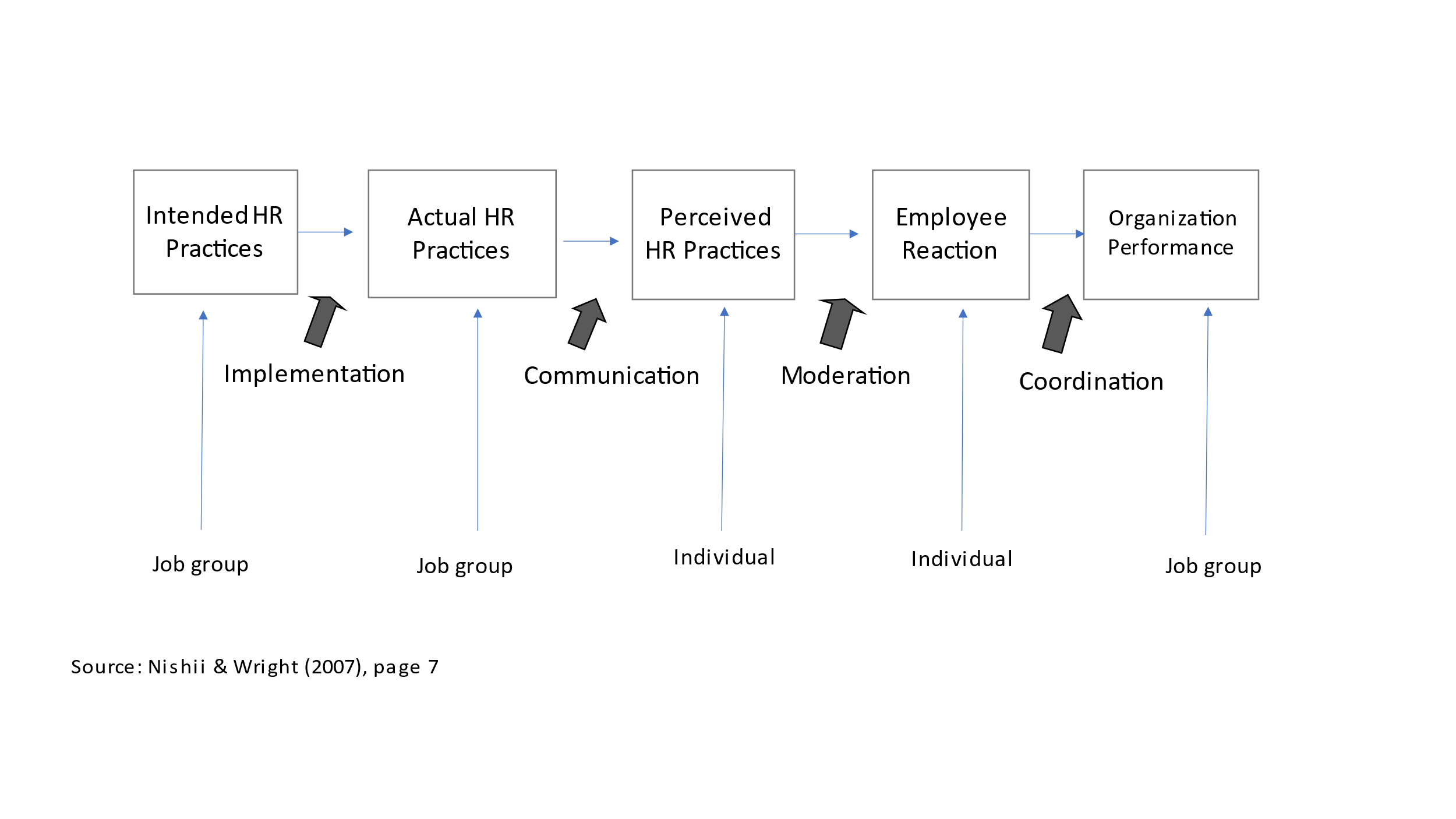 Figure 2. A revised staged process model of SHRM. 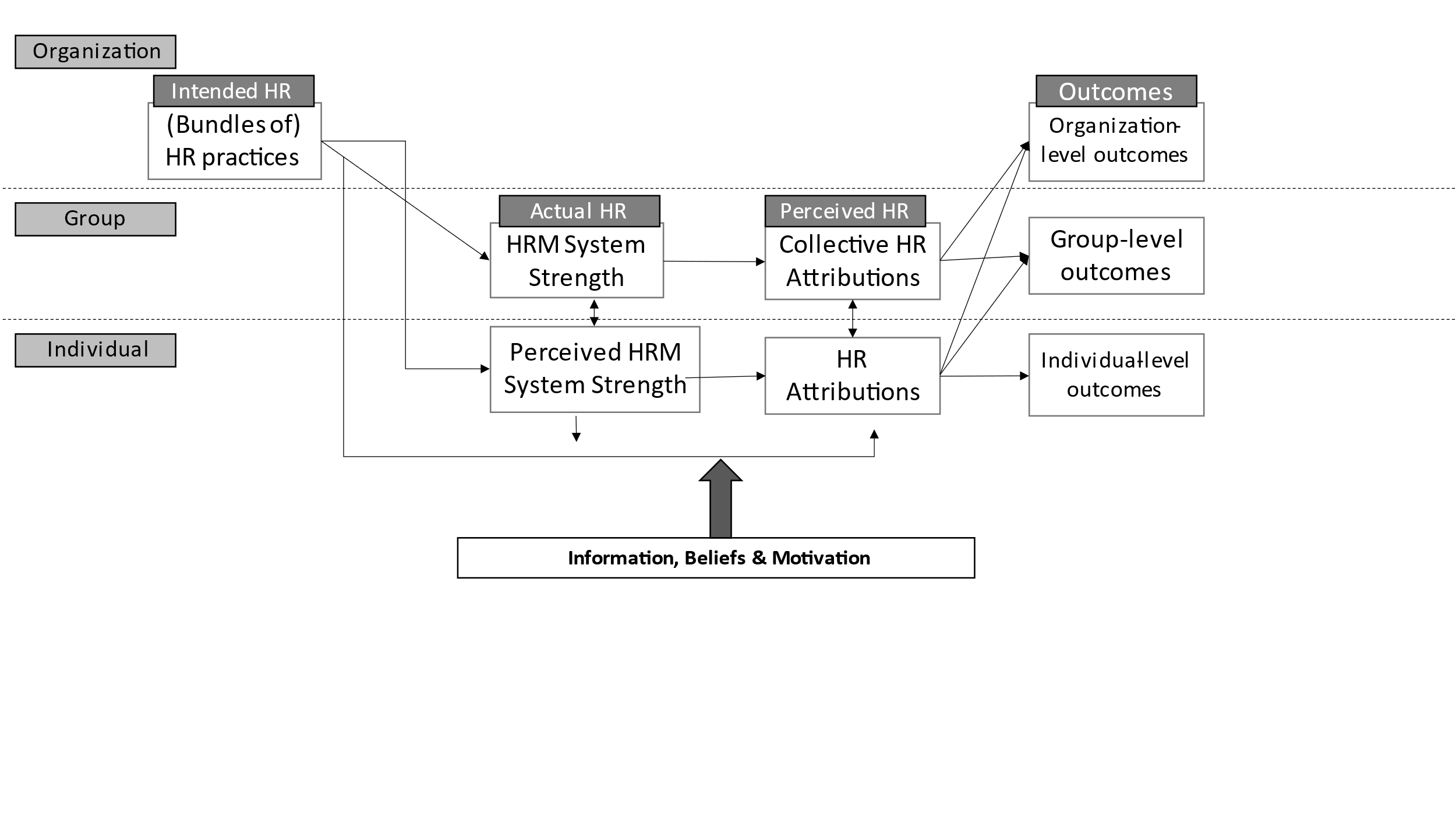 Table 1. Examples of moderators in the revised HR process model.1 We refer here to “implementer” recognizing that line managers are not always responsible for implementing HR practices (e.g., in project-based organizations; Keegan & Den Hartog, 2018)Moderators: Intended HR practices > HRM system strengthModerators: HRM system strength > HR attributionsInformationImplementer1’s perception of:Utility of the HR practice Fairness of the practice Content clarity of HR practicesProcedural clarity regarding how to implement the practice successfully (role or task clarity) Implementer’s available time to implement practices (e.g., task allocation).Implementer’s involvements of implementing HR practices. Employees’ perception of:Utility of the HR practice Fairness of the practice Content clarity of HR practice Procedure clarity of HR practicesBeliefsImplementer’s perception of:Senior decision-makers’ intentions (HR attributions towards senior managers)Competence of HR department (or those designing the practice)General perception of senior decision makers (e.g., cynicism)Implementer’s management philosophy (e.g., strength of bottom line mentality; Babalola et al., 2020)Employees’ perception of:Implementer’s intentions (HR attributions towards implementer)Competence of implementer of HR practice General perceptions of implementer (e.g., cynicism)Relationship with implementer (e.g., leader-member exchange)Employee’s general philosophy towards work (e.g., bottom line mentality)MotivationImplementer’s willingness to engage effort in the HR practice.Personal relevance (or perceived relevance to employees) of the HR practice.Role identity (e.g., does the implementer associate with their role as an implementer of HR practices)Implementer’s personal value orientation Personal relevance of the HR practice. Employees’ personal value orientation.Employees’ goal orientation (performance oriented or learning/development oriented).